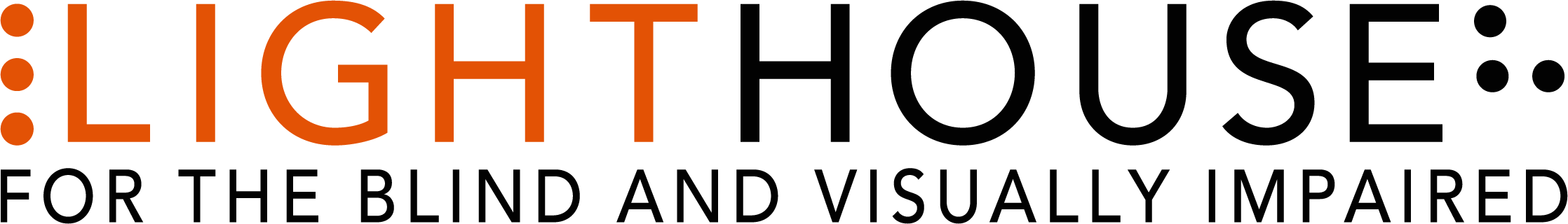 2019 Annual ReportTable of Contents for easy reference.Page 1 - Cover Page with photoPage 2 - Mission, Vision, Values with photoPage 3 - Board of Directors, Executive Leadership, LocationsPage 4 and 5 – Letter from Board Chair with photoPage 6 and 7– Our ProgramsPage 8 – LightHouse Student Profile with photo and bulleted survey resultsPage 9 – 2019 By the Numbers: Students, Hours, Ages, Program Hours, and Volunteers Page 10 and 11 – 2019 Outreach: Counties, State and Countries served with State, National, and world map infographicsPage 12 – The Bunt Family donor profile with photo and three bulleted survey resultsPage 13 and 14 – EHC with photosPage 15 – EHC By the numbers: Campers, service hours, program Page 16 – Camper Profile: Milo with photos and three bulleted survey resultsPage 17 and 18 – Holman Prize for Blind Ambition with photos of 2019 winnersPage 19 – Superfest 2019 with description and photosPage 20, 21, and 22 – LightHouse Social Enterprises: MADLab, LHI, Adaptations with photosPage 23 – Who We Reach: LightHouse in the press, Advocacy groups we worked with, Tech and Accessibility consulting jobsPage 24, 25 Financial Statements: Assets, Liabilities, RevenuePage 26 – Photos of donors with captionsPage 27, 28, 29, and 30 – Donor listsPage 31 – Back Cover with photos and LH contact information.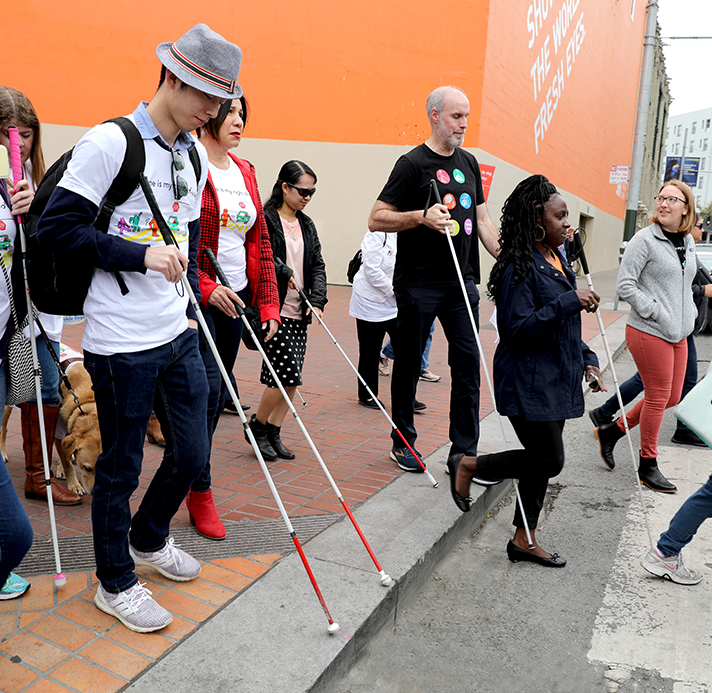 Photo caption: A group of sighted and blind people with outstretched white canes cross Hyde Street in San Francisco en route to City Hall. Photo by Sarika DagarMISSIONFounded in 1902, LightHouse for the Blind and Visually Impaired promotes the independence, equality and self-reliance of people who are blind or have low vision.VISIONWe offer blindness skills training and relevant services such as access to employment, education, technology, information, recreation, transportation and the environment. We also pursue the development of new technology, encourage innovation, and amplify the voices of blind individuals around the world.VALUESAdvocacy, equality, collaboration, employment, literacy, education, innovation, independence, community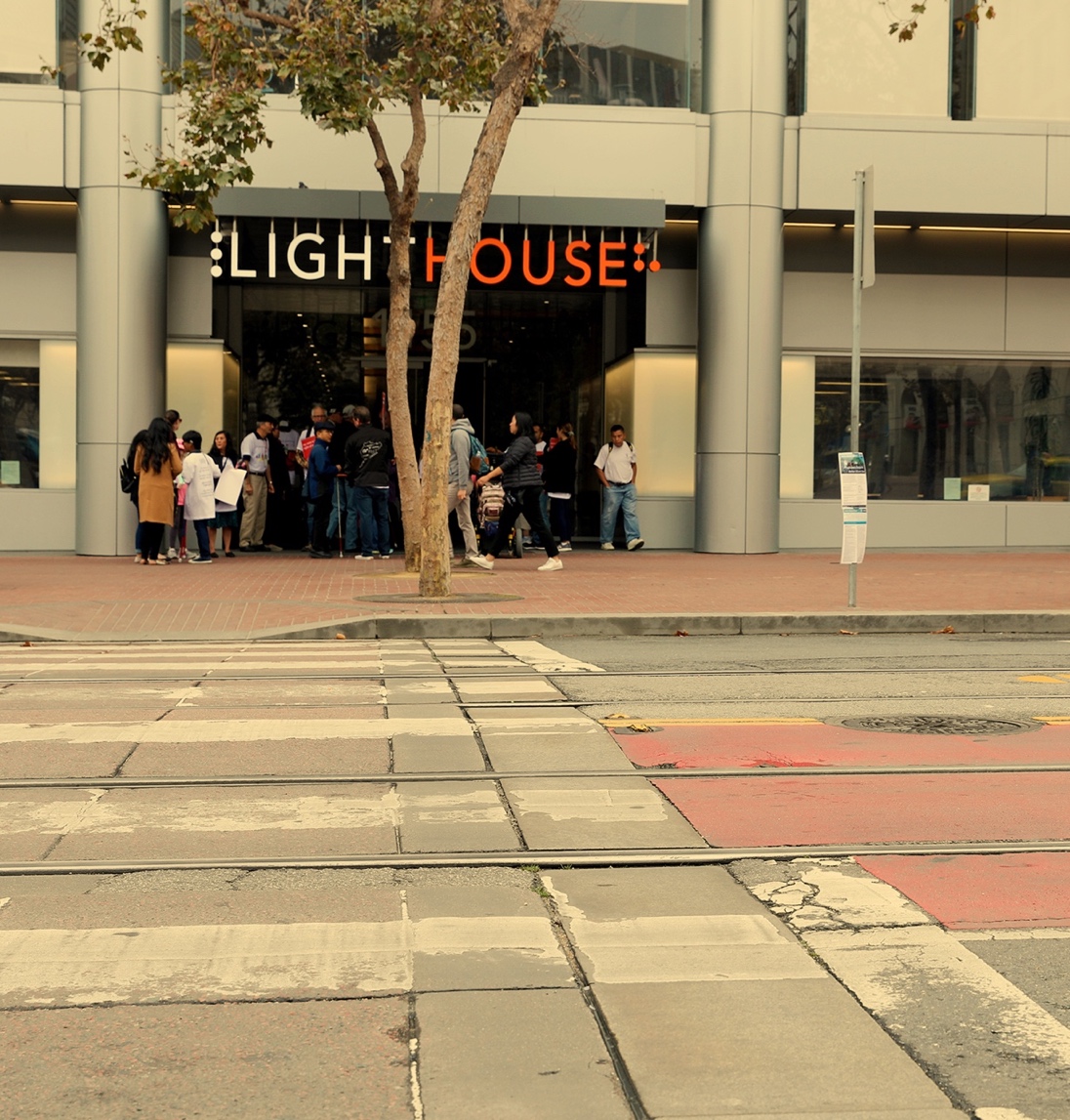 Photo caption: Photo of the LightHouse building and its entrance under a new, illuminated sign that spells LIGHTHOUSE. Students gather underneath. Photo by Sarika DagarBOARD OF DIRECTORSChris Downey – Chair Architect, Architecture for the BlindLisa Carvalho –Vice Chair AttorneyGena Harper – TreasurerSenior Vice President, Morgan StanleyGeoffrey Murry - Secretary Attorney, Ad Astra Law FirmLaura AllenAccessibility Program Manager, GoogleJennison Mark AsuncionEngineering Manager for Accessibility, LinkedInJoseph ChanChief Financial Officer (retired), Association of Bay Area GovernmentsMichael Dellar Co-Founder, President  & CEO, One Market RestaurantChancey FleetAssistive Technology Coordinator, New York Public LibraryEric MahFinancial ProfessionalMichael Nuñez Attorney, Rosen Bien Galvan & Grunfeld, LLPLuciana Profaca, Ph.D.Chief Deputy (retired), California Department of RehabilitationSharon Z. Sacks, Ph.D.Superintendent (retired), California School for the Blind Michael ShebanekHead of Accessibility, FacebookYue-Ting Siu, TVI, Ph.D.Professor, San Francisco State UniversityAhmet UstunelTVI, San Francisco Unified School DistrictEXECUTIVE LEADERSHIPBryan BashinCEOScott BlanksSenior Director, ProgramsBrandon CoxSenior Director, OperationsLOCATIONSLightHouse for the Blind and Visually Impaired (Headquarters)San Francisco, CALightHouse MarinSan Rafael, CALightHouse East Bay, Ed Roberts CampusBerkeley, CALightHouse North CoastEureka, CAEnchanted Hills Camp for the BlindNapa, CALightHouse IndustriesSirkin CenterSan Leandro, CAA letter from our Board Chair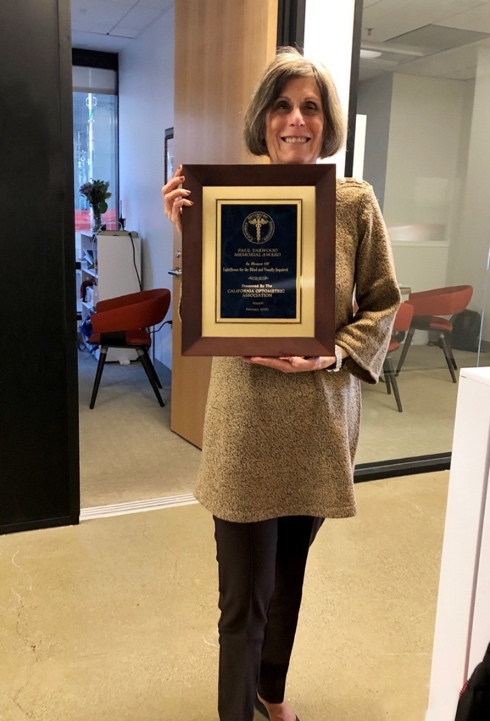 Photo caption: LightHouse Board Chair Sharon Sacks stands holding the Paul Yarwood Memorial Award presented to LightHouse by the California Optometric Association.Dear LightHouse and Enchanted Hills Camp Community,I’m pleased to introduce the LightHouse for the Blind 2019 Annual Report, highlighting our accomplishments over a year of substantial growth. As someone who has been on the LightHouse Board for a few years and has had a full career as a blindness educator, and as a woman who has had low vision all my life, I am proud to have recently begun my tenure as the Chair of the Board of Directors. Many of you know me as the previous Superintendent of the California School for the Blind. I know how vital it is for blind people to connect with others and meet mentors. Everything LightHouse does, from cooking classes to braille instruction to providing counseling to offering boot camp for people who are newly blind, is premised on joining a community of support, learning and aspiration. There was a theme of geographic expansion this year. In response to a need for services where people reside, we opened a new LightHouse East Bay office with more space, additional staff and extended programming. There is a receptionist stationed there too, to help people feel welcome as they take the big step towards gaining blindness and low vision skills. Our Employment Immersion Program began a series of job training workshops with an option to participate remotely. These students learn critical skills to land jobs in a competitive job market: a crucial program when 56% of working age blind adults are unemployed. 
We also expanded our reach by putting our retail store, Adaptations.org, online at adaptations.org. There you’ll find over 800 products, from magnifiers to white canes to individualized tactile maps of any neighborhood. At Enchanted Hills Camp, we hosted ten sessions for blind campers in the summer of 2019, including the largest teen camp ever. Since the ravages of the 2017 wildfires, our campers are housed in temporary bungalows and use portable restrooms, while we create a master plan, secure building permits, and seek funding to rebuild the entire camp. National media highlighted our unparalleled programs with a full feature interview on the television show 60 Minutes with legendary host Lesley Stahl and LightHouse’s Immediate Past Board Chair Chris Downey, a blind architect. And we were delighted that San Francisco Mayor London Breed joined us to celebrate White Cane Day on October 15th. Looking ahead, I’m excited about Access Technology’s work with many of the largest (and innovative) tech companies to ensure that blind people across the globe are able to use the technology of the future. The Holman Prize for Blind Ambition (HolmanPrize.org) is a project I’ve been especially involved with. The Prize continues to encourage blind people from all continents to dream big and live their lives to the fullest, while simultaneously challenging the sighted world to question their assumptions about the capabilities of people who are blind. Finally, Enchanted Hills will celebrate its 70th Anniversary in 2020. We are seeking leaders in the community to step up and be a part of the campaign.The transformative programs of the LightHouse and Enchanted Hills are possible because of wide and committed support from the greater community.
Thank you.Best wishes,Sharon Zell Sacks, Ph.D. LightHouse Board Chair, 2020 OUR PROGRAMS
Photo caption: A presenter points at word ‘the’ written in braille on the presentation board for the benefit of sighted students, during an Accessible Signage Training at the LightHouse. Photo by Sarika Dagar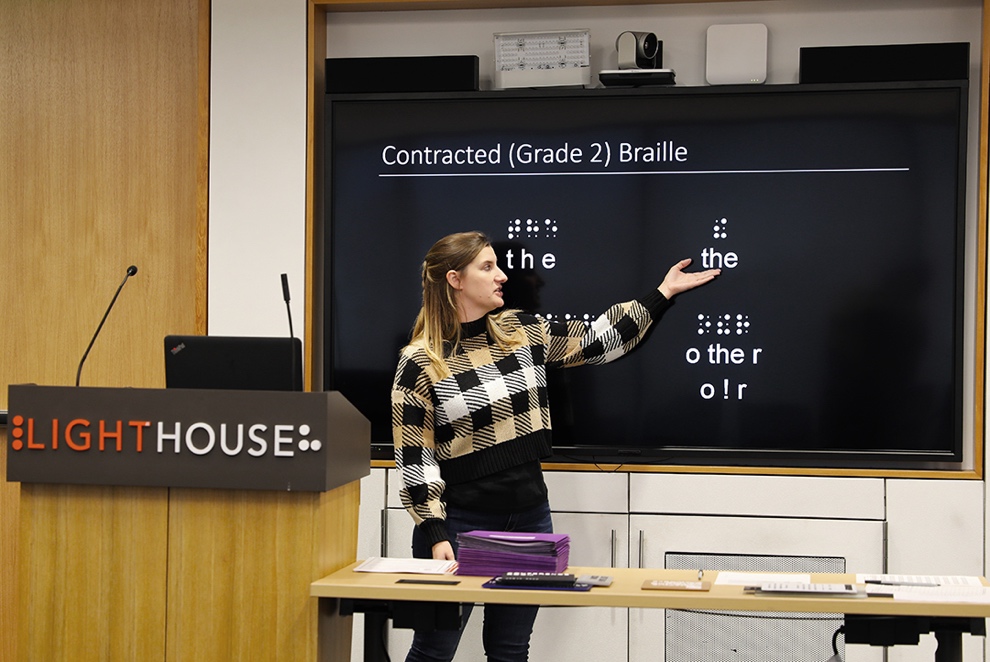 Access Technology - The Access Technology Department facilitates the use of accessible technology among people of all ages and levels of expertise. We work with companies on design consulting, functional accessibility review, and user testing sessions.
Adaptations Store - Located on the 10th Floor of our San Francisco headquarters, as well as online, Adaptations is the only place in Northern California with a comprehensive offering of tools, technology and other solutions for blind people.COMMUNITY SERVICES – Social outings, professional mentoring, health education, nutrition, yoga, meditation, knitting, rafting, camping, accessible movie nights, arts, crafting, cooking and fitness programs. 
PSYCHOLOGICAL COUNSELING SERVICES – Available in individual, couple and group settings, LightHouse counseling services support a student’s overall well-being.
Deaf-Blind Services – Deaf-blind students benefit from training, resources and free technology. In 2019, LightHouse supplied deaf-blind students with 450 pieces of equipment valued at $268,008.
Employment Immersion – Blind and low vision jobseekers receive personalized training to learn how to identify job openings, network, interview and secure meaningful employment. More than 100 graduates have secured employment since the program began in 2011.
Enchanted Hills Camp and Retreat – The oldest camp for the blind in the American West, hosting campers since 1950.
LightHouse Industries Sirkin Center – 75 percent of all direct labor at our light manufacturing plant in San Leandro is provided by workers who are blind or have low vision.
LightHouse Labs – A think-tank for technologists, corporations and designers to meet regularly with blind scientists, engineers and savvy consumers. The Media And Accessible Design Lab (MAD Lab) – This team of designers produces tactile graphics, maps, 3D educational objects, ADA signage, braille and more. MAD Lab designers interpret museum exhibits, ensure universal access in construction and produce creative signage, maps, recordings or braille to deliver information to all.THE JOSEPH CHAN LOW VISION OPTOMETRY CLINIC – In partnership with the UC Berkeley School of Optometry and located within LightHouse Headquarters, this is a low vision and primary care eye clinic.Volunteer Services – Volunteers assist blind people one-on-one with reading mail, grocery shopping, and athletic endeavors; help maintain
Enchanted Hills Camp; and provide administrative support to keep LightHouse running smoothly.
Youth Programs – LightHouse offers activities for blind and low vision youth, including STEM education, outdoor adventures and a monthly, mentor– led employment series that encourages blind teens to prepare for professional success.
Blind and Low Vision Skills – Training in low vision and blindness skills, including orientation and mobility, braille, and independent living skills.LightHouse Student Profile: Virginia Prince, age 35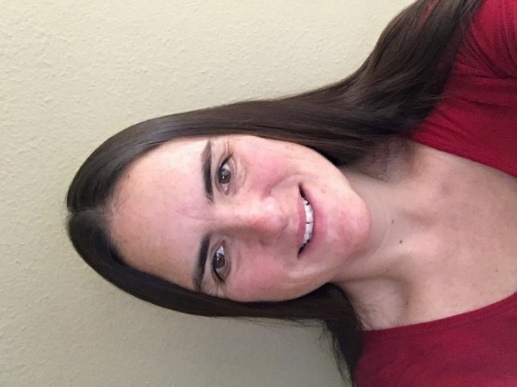 Photo caption: Portrait of Virginia Prince, Employment Immersion student.“I have a BA in Psychology with honors from Mills College and a certificate in HR from UC Berkeley. I worked in non-profits mostly since college doing disability advocacy, people and leadership development, human resources, and community organizing. 

I was connected to the LightHouse Employment Immersion program through the Department of Rehabilitation (DOR).  I was fairly confident of my employment goal and my experiences going into the program. I enjoyed the day they had volunteers from Dolby come and do mock interviews. The whole team was helpful in the ways they could be.  I benefited from Kate taking me to an HR networking event. Marc was helpful in talking through the blindness related application issues like when to disclose that I am partially blind and need accommodation. Ed helped me learn more about the Access to City Employment (ACE) program that San Francisco offered, which is how I ended up landing the job with the Department of Public Health. I now work as a Reasonable Accommodation Coordinator for the City of San Francisco. I think my disability has been an asset to my role in assisting others to obtain the accommodations they need because I have had to advocate for myself my whole life! My supervisor, Hallie Albert, has been very supportiveand understanding of blindness related tools like JAWS screen readers and devices like CCTV’s. It feels great to have gotten a positionwhere my skills and abilities are valued as diversity and not as a strange nuisance.”Highlights from our Student Surveys*95% of students say that LightHouse is useful and relevant in meeting their interests and needs.*84% of our students say that they are successfully using what they learned at LightHouse.*95% of students found LightHouse staff to be professional and knowledgeable.2019 Impact by the NumbersBlind students served: 1,242Teaching hours: 30,491.95Ages:65+: 	50925-64:  	61419-24:	 9213-18:	 270-12: 	 2Program hoursAdults and Seniors: 6,181.90Youth: 8,969Orientation and Mobility: 4,552.50Braille: 765.75Psychological Services and Counseling: 448.25Rehabilitation (CVCL, ILS, Low Vision Clinic): 981Employment Immersion: 897.25Student Support (Advocacy, Family, Referrals, Transportation): 1,866.05Access Technology: 3,765.25Deaf-Blind: 2,065Grand Total: 30,491.95 hoursVolunteer Programs Total volunteer Service Hours: 19,386Volunteer Groups: 28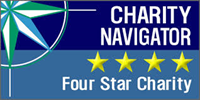 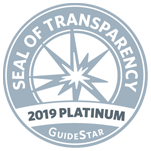 Four star Charity Navigator and Platinum GuideStar logos above2019 OutreachLightHouse reaches a robust network of students and organizations at state, national and international levels. In 2019, LightHouse served 45 California Counties. 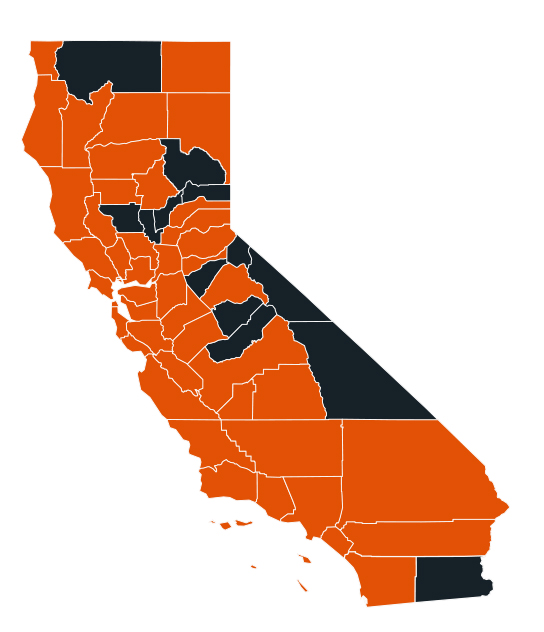 Photo caption: Map of the State of California InfographicCounties Served:AlamedaAmadorButteCalaverasContra CostaDel NorteEl DoradoFresnoGlennHumboldtKernKingsLakeLassenLos AngelesMarinMendocinoMercedModocMontereyNapaNevadaOrangePlacerRiversideSacramentoSan BenitoSan BernardinoSan DiegoSan FranciscoSan JoaquinSan Luis ObispoSan MateoSanta BarbaraSanta ClaraSanta CruzShastaSolanoSonomaStanislausTehamaTrinityTulareTuolumneYolo2019 Outreach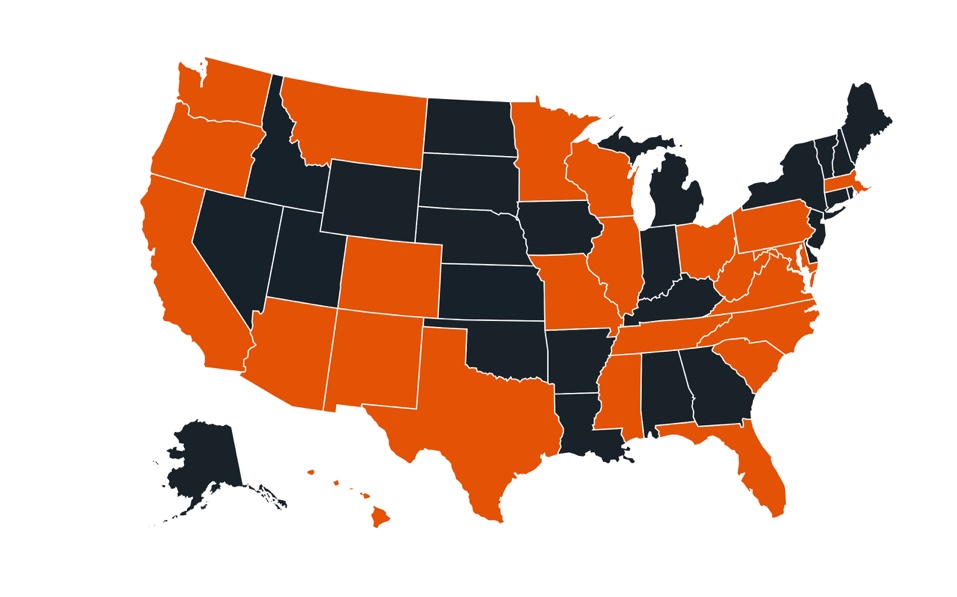 Photo caption: Map of nation infographicOur national reach grows. In 2019, LightHouse served students from 20 states: Arizona, California, Colorado, Florida, Hawaii, Illinois, Massachusetts, Minnesota, Missouri, Montana, New Mexico, North Carolina, Ohio, Oregon, Pennsylvania, South Carolina, Texas, Virginia, Washington and Wisconsin We need to make it accessible with a list of states highlighted in the graphic 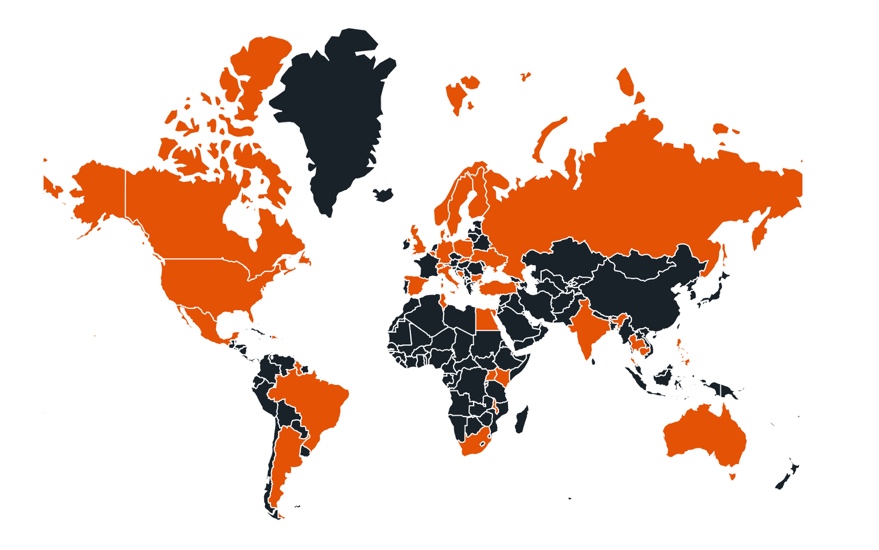 Photo caption: Infographic map of the worldThanks to our Holman Prize Holman Prize, our international network continues to expand. In 2019, LightHouse reached 46 countries, including Fulbright scholars from Poland and HungaryDonors: The Bunt Family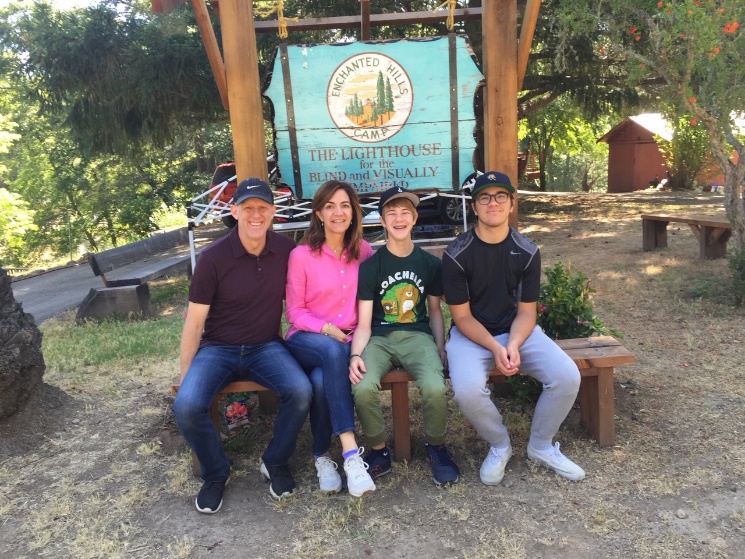 Photo caption: The Bunt Family sits in front of the historic Enchanted Hills Camp sign..Henry Bunt, age 18, and his parents attended Family Camp at Enchanted Hills, and then he and his mom returned as volunteers. At first, Henry hadapprehensions about going to camp. He wasn’t super outdoorsy and was afraid he wouldn’t like being out in nature. Prior to Enchanted Hills, Henry didn’t know anyone his age with low vision, and he wasn’t sure he wanted to be immersed. But Henry soon grew to love the experiences of Enchanted Hills. He met college-educated, employed blind and low vision counselors who served as examples of what Henry’s future could be like. He learned archery, tried horseback riding and made good friends. And last summer Henry volunteered in the kitchen. He said, “That was a good experience. It was my first step towards having an actual job, and most things I was worried about ended up not being a problem at all.”Henry’s mom and dad, Jennifer and Ken, said, “When we first went to this beautiful camp, we saw other blind campers achieving, enjoying activities, and navigating their surroundings. It really reduced our feelings of stress. It shifted how we thought about Henry’s vision and his future. We wereheartbroken to hear of the damage from the wildfires and hoped that it wouldn’t be the end. And happily, Enchanted Hills reopened the very next summer even while the majority of rebuilding is still under way. We continue our support every year. Our hope is that the small support we provide will help other campers and their families.”*82 % of students say that they have more confidence because of their participation in LightHouse programs.*92% of students say that they are motivated to try new things because of LightHouse.*84% of students say that they are better able to maintain day-to-day activities and interests because of LightHouse.Enchanted Hills Camp for the Blind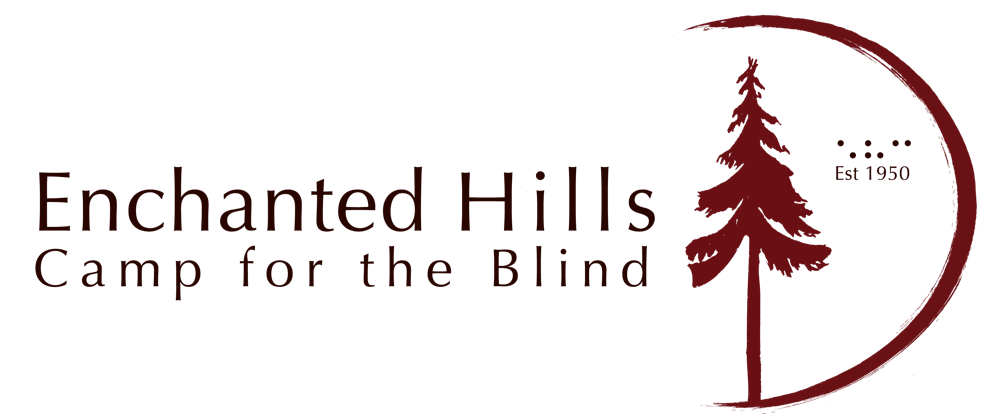 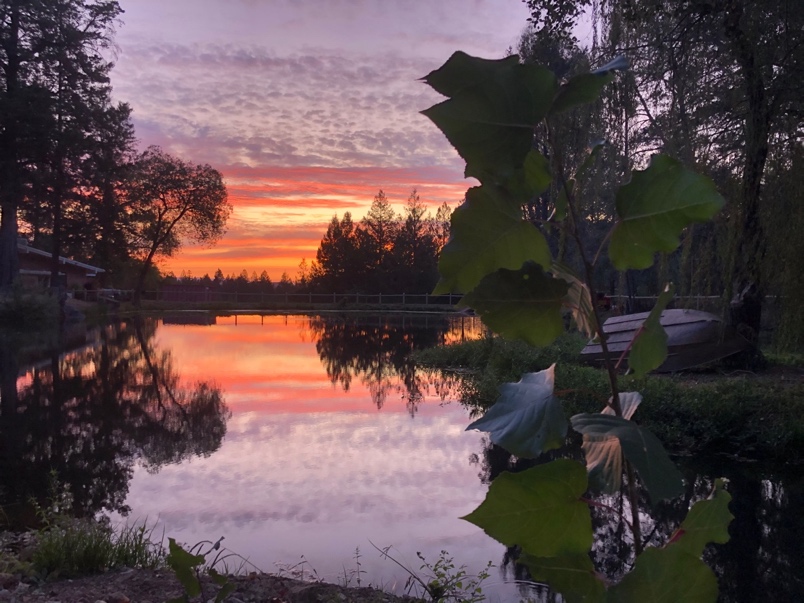 Photo caption: red sunset over Lake Lokoya at Enchanted Hills Camp.2019 was our 69th year of providing unparalleled programs for blind campers, and we have been busy:Enchanted Hills Camp for the Blind hosted ten different summer sessions in 2019.We had our largest ever teen camp session.Enchanted Hills welcomed campers from Poland, Australia, Puerto Rico and China, Dominican Republic, Japan, Mexico, Philippines, South Korea, Hungary, Turkey, Nicaragua and El Salvador.Music Camp rocked the world with a finale concert for several hundred audience members.Specialty camps in 2019: STEM Camp and a much-anticipated Facebook Coding Camp.We rebuilt the first permanent buildings since the wildfires: a storage barn, maintenance office, pool shade structure and two storage sheds.With the help of the Kiwanis Club of Greater Napa we rebuilt the Wing Creek Chapel, and built a new bridge with a Braille Rail to honor donors to the Wing Creek restoration.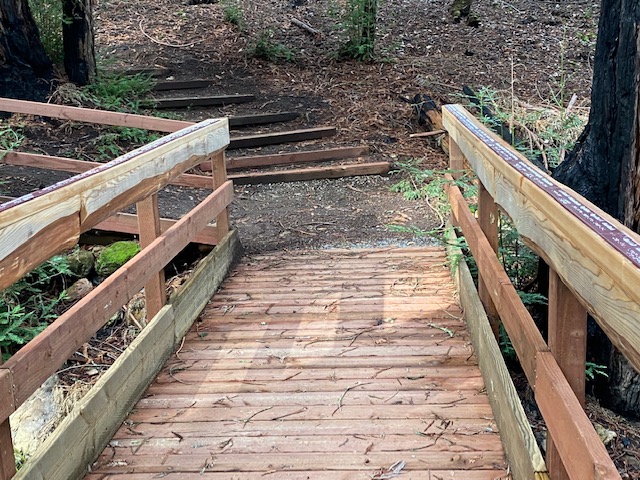 Photo caption: Braille Rail Bridge at EHC.Over 25 volunteer groups spent time at EHC in 2019 helping us with fire abatement, overall camp maintenance, fence repair, landscaping and other vital projects.Over 25 volunteer groups spent time at EHC in 2019 helping us with fire abatement, overall camp maintenance, fence repair, landscaping and other vital projects.Two AmeriCorps groups spent six weeks working on a variety of projects: rebuilding bridges and fences, trail maintenance, building new picnic tables, and painting, painting, painting!Enchanted Hills hosted 21 retreat rental groups.We dredged and aerated Lokoya Lake to make it cleaner and deeper and stocked it with over 3,000 fish.We broke ground on an eco-conscious new Pool Bath House with expanded shade structure built with reclaimed lumber from our own downed trees.We hosted the Pacific Division of the National Association of Blind Students’ leadership retreat.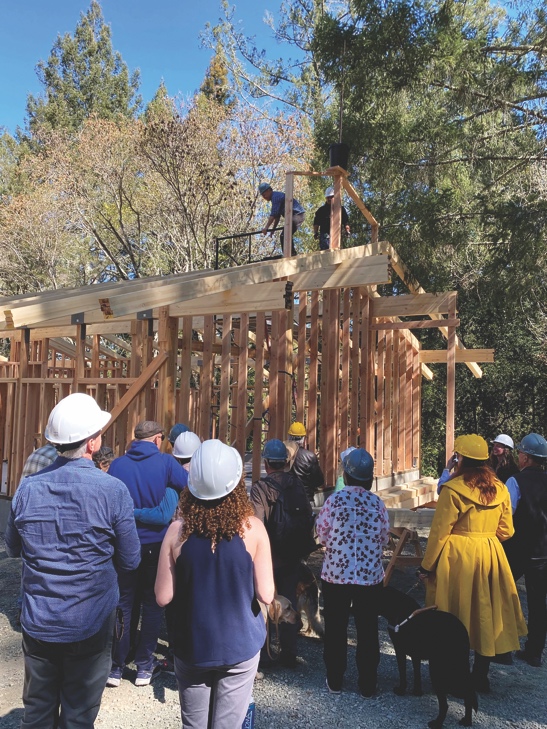 Photo caption: The group watches the beam being placed.About Enchanted Hills Camp for the Blind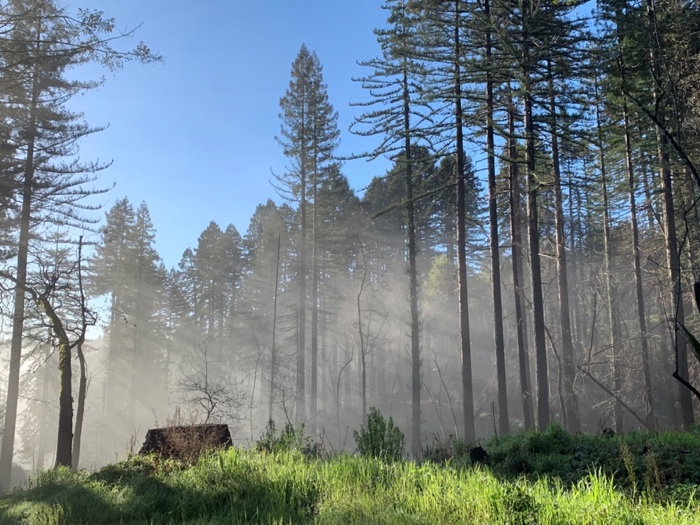 Photo caption: Sun rays spread through a cluster of trees at the Enchanted Hills CampIn 1950, Rose Resnick, a blind woman who credited her confidence and feelings of self-worth to her time spent at a camp for blind kids in the Adirondacks, founded Enchanted Hills – the first camp for the blind west of the Mississippi.Located on 311 acres of redwood and mixed forest, Enchanted Hills provides a quintessential camp experience including hiking, horseback riding, archery, and swimming—a place where campers make lifelong friends and meet motivated, blind mentors. Over the years, more than 25,000 blind campers have benefited from Enchanted Hills’ unparalleled programs.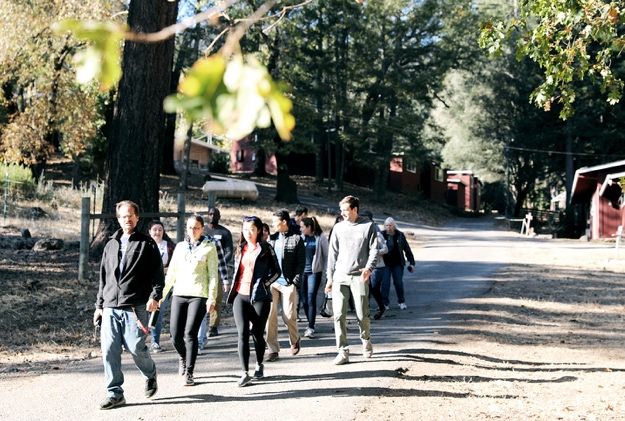 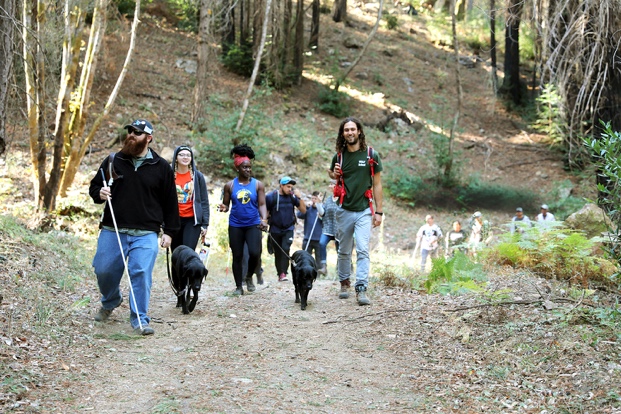 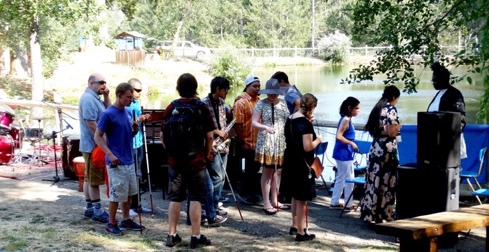 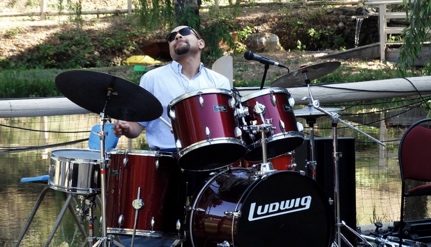 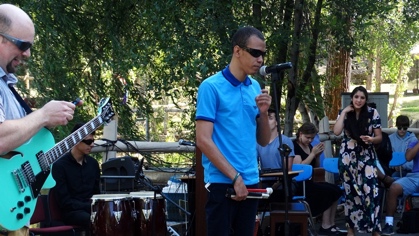 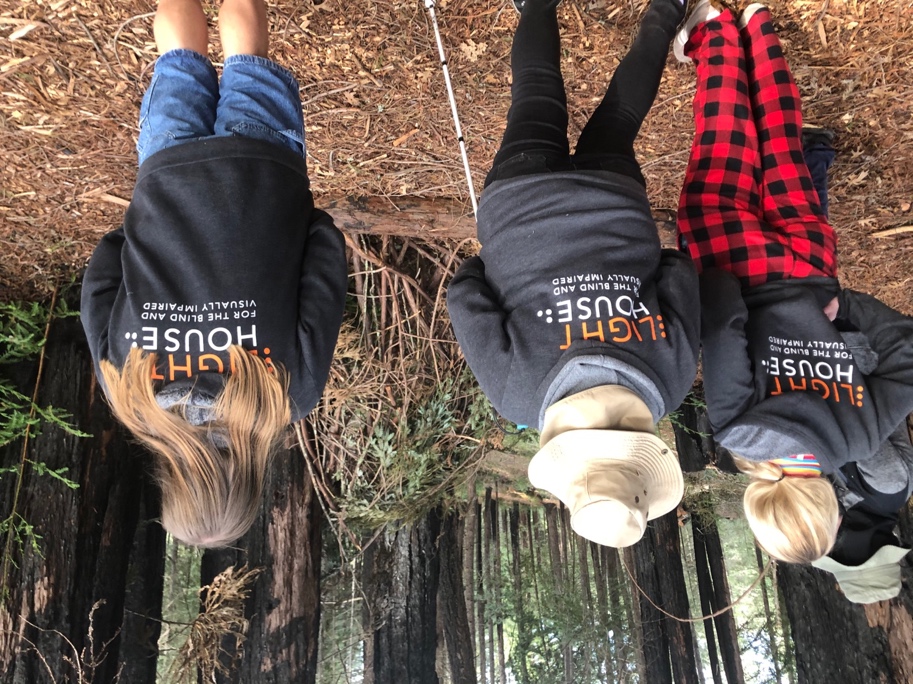 Photo captions:
Image 1 – Group of volunteers at EHC during Volunteer Day walking with Enchanted Hills Director, Tony Fletcher. Photo by Sarika Dagar.
Image 2 – Group of youth campers on a trail at the EHC Health and Wellness event. Photo by Sarika Dagar.
Image 3 – A group of EHC campers getting ready for music camp performances.
 Image 4 – A blind singer with his band performs during EHC music camp 2019 while a group of campers cheers him on in the background.
Image 5 – A blind drummer performs near Lake Lokoya during EHC music camp 2019. Image 6 – A group of young campers gaze at redwood trees at EHC, all
wearing their LightHouse sweatshirts for warmth.EHC by the numbersNumbers Show the Power of Camp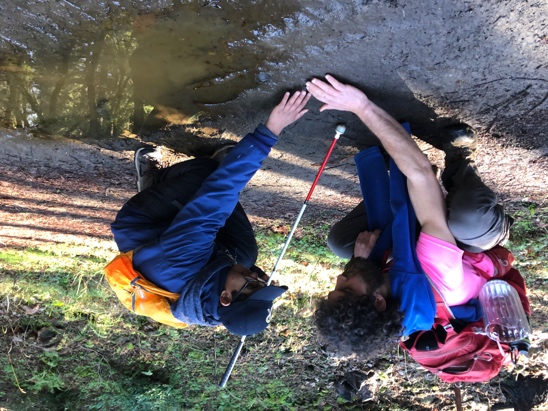 Photo caption: A young, blind camper learning about the nature of mud during EHC summer session 2019.Blind Campers: 486Camper hours: 24,076EHC 2019 ProgramsCycle for Sight Family Camp I and IIBlind Babies Family CampDeaf-Blind SessionAdult SessionAdults with Developmental Disabilities SessionYouth CampTeen CampMusic CampWoodworking CampSTEM Camp FaceBook Coding CampEHC Camper Profile: Milo Kroh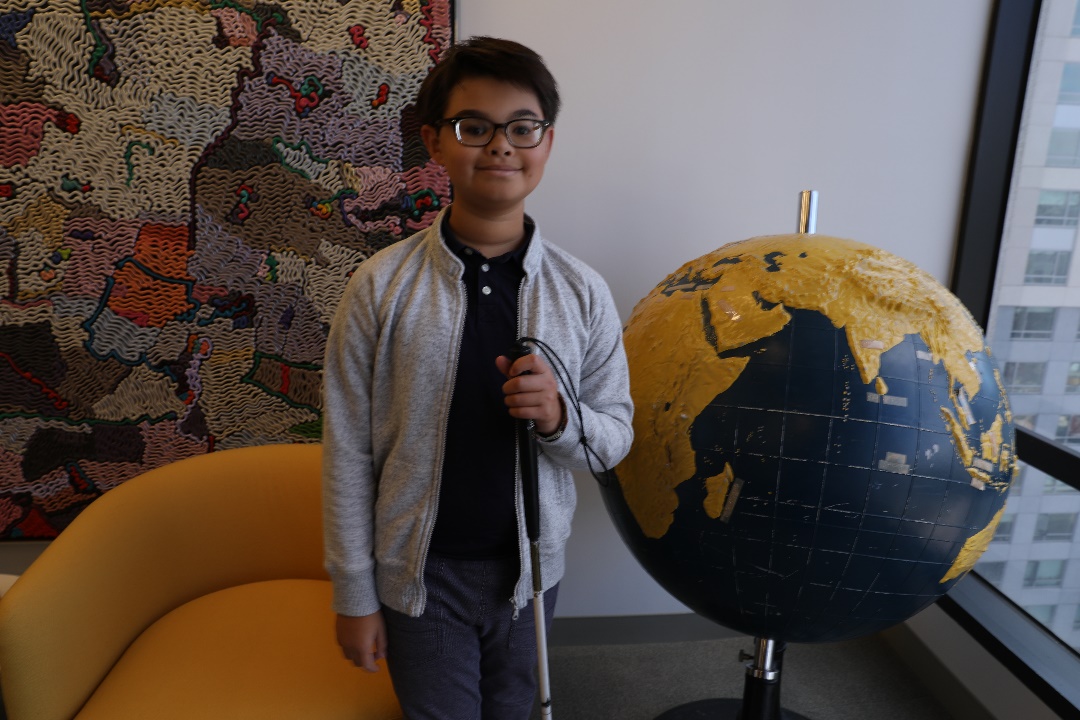 Photo caption: EHC camper Milo Kroh in front of a wall-sized tactile abstract painting by artist Alden Mason, located at LightHouse Headquarters. Photo by Sarika Dagar 

Milo swam in the pool as often as he could, kayaked in the lake and enjoyed archery, where he knew his arrow had found its target when he heard the pop of a balloon, placed there for audible confirmation. He told us, “There aren’t too many kids who are visually impaired at my school. At Enchanted Hills I’m just like everyone else.”“The staff love working with campers that bring enthusiasm, curiosity and playfulness to Enchanted Hills Camp and Milo Kroh is a camper that fits that picture perfectly. I feel strongly that this young man is going to make a difference in this world and we at EHC feel fortunate to be part of his journey towards independence,” said EHC Camp Director, Tony Fletcher.*76% of students say that they are more satisfied with their quality of life because of LightHouse.*66% of students say that LightHouse is a place where they extend their community of blind friends, peers and mentors.*100% of students would refer someone who is blind or who has low vision to the LightHouseHolman Prize for Blind Ambition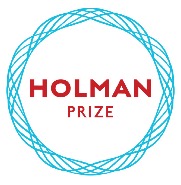 Now in its fourth year, LightHouse’s Holman Prize for Blind Ambition is an international competition that is awarded annually to three blind individuals who wish to push their limits. It is named for James Holman, a nineteenth century blind explorer and author, who was the most prolific private traveler before the era of modern transportation.In 2017, LightHouse for the Blind in San Francisco launched the Holman Prize to support the emerging adventurousness and can- do spirit of blind and low vision people worldwide. This endeavor celebrates people who want to shape their own future instead of having it laid out for them. Created specifically for legally blind individuals with a penchant for exploration of all types, the annual Holman Prize for Blind Ambition provides financial backing – up to $25,000 – for three individuals to explore the world and push their limits. The ideal candidate is someone who is willing to probe their environment and eager to savor the richness of a world that is so often thought of as inaccessible to the blind. The Prize Winner embarks on an adventure of their choosing, which may involve travel, community organizing, athletics, scientific exploration, creating art and more. In addition to motivating blind individuals to realize their dreams, the purpose of the Holman Prize is to change the world’s perception of blind ability.2019 Holman Prize RecipientsDr. Mona Minkara(United States)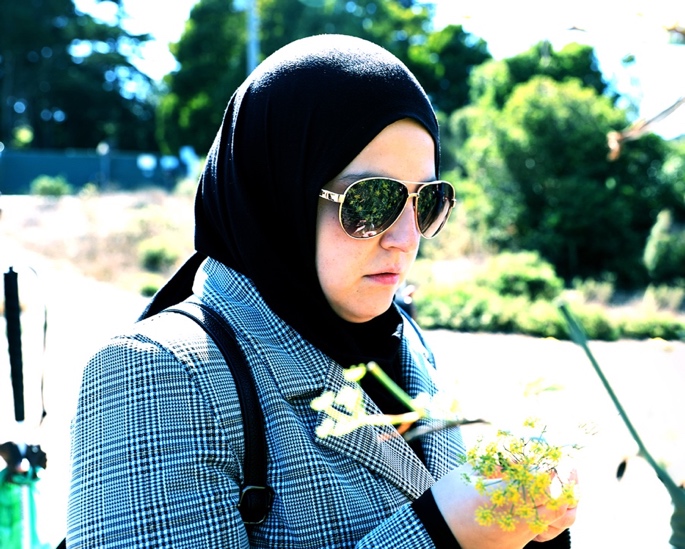 Photo caption: Close up of the United States’ Mona Minkara holding yellow flowers. Photo by Sarika DagarDr. Mona Minkara (United States): Traveled to five international cities, independently navigated their public transit systems and documented this in a YouTube series called Planes Trains and Canes: https://www.youtube.com/channel/UCUAGEcdoYLOD7x5hTDKmVoA  Alieu Jaiteh(Gambia)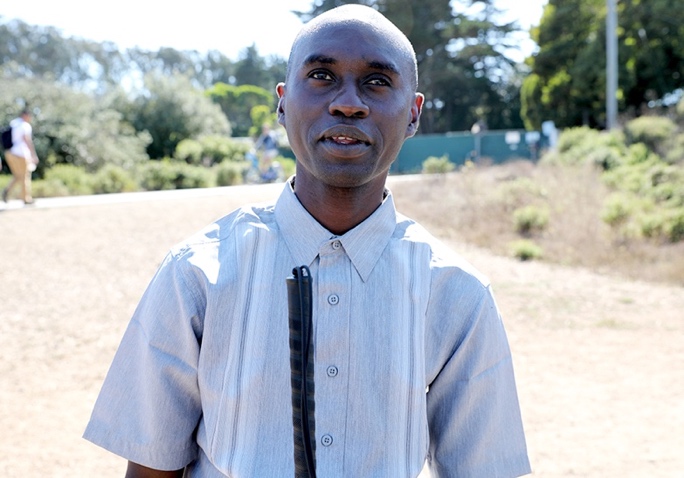 Photo caption: Close up of Gambia’s Alieu Jaiteh in Golden Gate Park. Photo by Sarika DagarAlieu Jaiteh (The Gambia): Provided training to eighty blind people in rural Gambia. Yuma Decaux (Australia): Made astronomy more accessible to blind people by visiting scientists around the world and documenting it in the Astrohunters podcast and through a mobile application, AsterosYuma Decaux(Australia)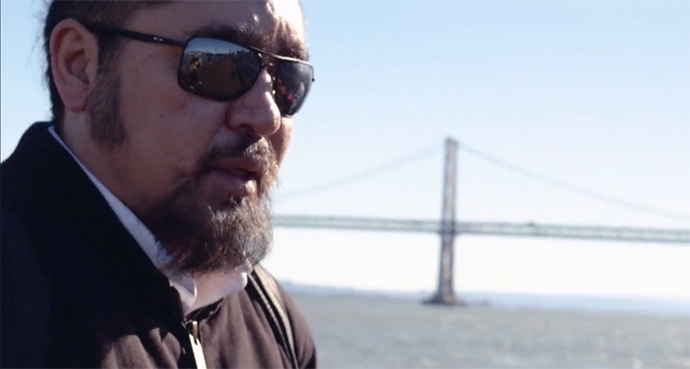 Photo caption: Close up of Australian Yuma Decaux with Bay Bridge in the background.Yuma Decaux Made astronomy more accessible to blind people by visiting scientists around the world and documenting it in the Astrohunters podcast and through a mobile application, Asteros2019 Spirit of Holman video link: https://www.youtube.com/watch?v=b2ofhVRjzvA&t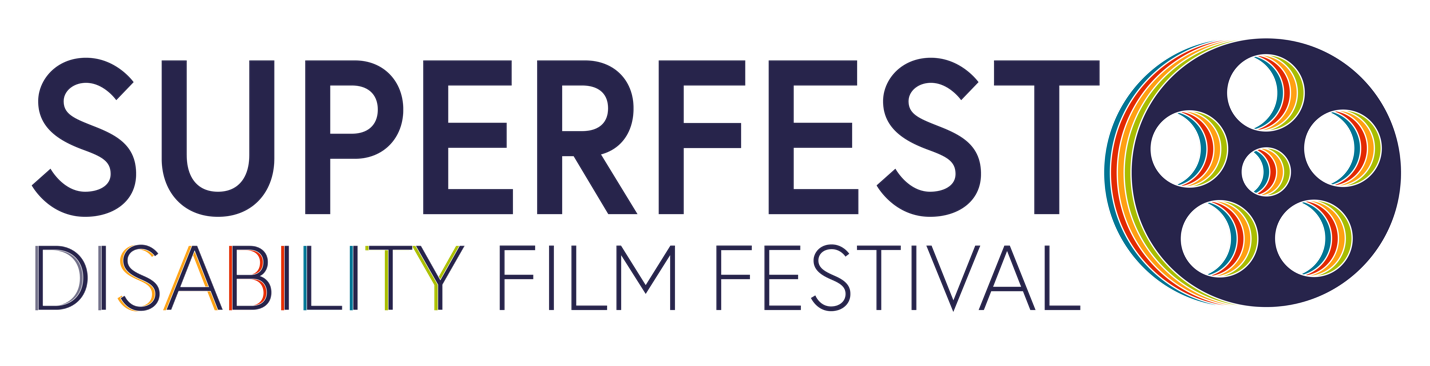 Superfest is the longest running disability film festival in the world. Superfest Disability Film Festival 2019 was held on October 12 and 13 at the Freight and Salvage in Berkeley and Contemporary Jewish Museum in San Francisco with sold-out crowds and a full roster of films from all around the globe. The festival featured a fantastic blind filmmaker who flew in from Washington D.C, Day Al-Mohamed, the creator of a documentary about the Invalid Corp who served during the Civil War.  Since it first debuted as a small Los Angeles showcase in 1970, it has become an eagerly anticipated international event. For more than 30 years, Superfest has celebrated cutting-edge cinema that portrays disability through a diverse, complex, unabashed and engaging lens. Superfest is one of the few festivals worldwide that is accessible to disabled filmgoers of all kinds, and is an international leader for modeling accessibility, including open audio description, live captions for dialogue, audience-integrated wheelchair seating and chemical free and scent free areas.Superfest Disability Film Festival continues as an integral program of San Francisco State’s Paul K. Longmore Institute on Disability. For complete information about showcases of films throughout the year and the main festival, visit superfestfilm.com.Superfest features:•	Open/closed audio description•	Open captions for all live dialogue•	ASL interpretation for all live dialogue•	Audience-integrated wheelchair seating•	Close-up seating for people with low vision•	Seating for people who are Deaf or hard of hearing in close proximity to an ASL interpreter and captioning•	Chemical free / scent free areas•	A quiet space•	Gender neutral restrooms•	Easy access to public transportation, including BART and MUNI•	Ramp access to stage•	Separate screening room without audio description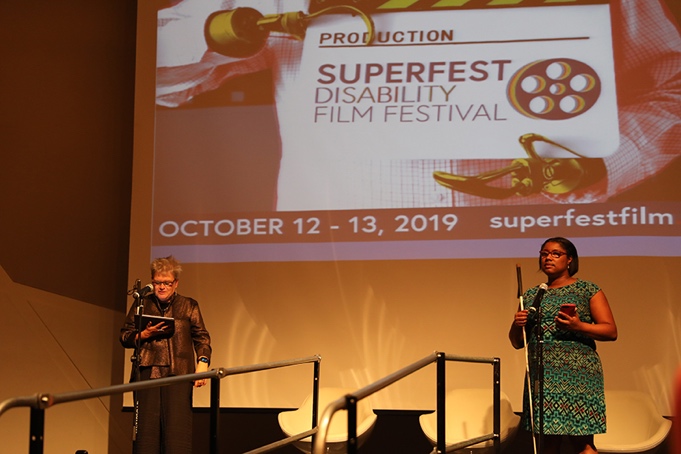 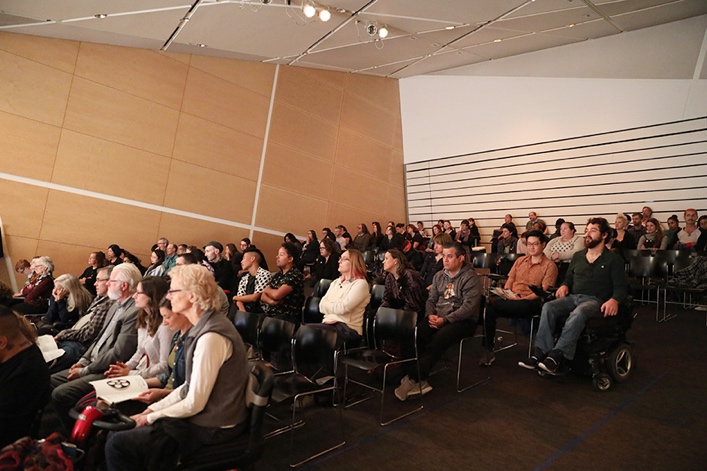 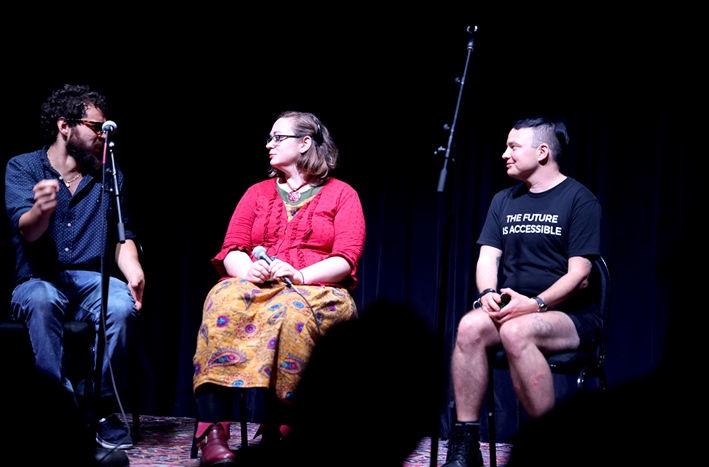 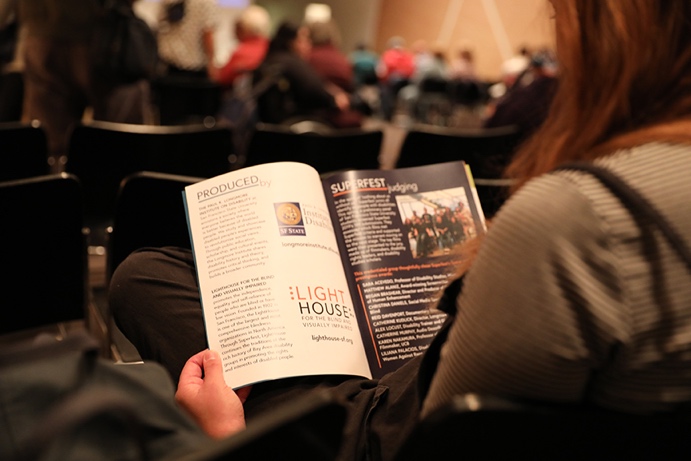 Photo captions left to right:
Image 1 – Cathy Kudlick, Director, Paul K. Longmore Institute on Disability and Christina Daniels, LightHouse Social Media Specialist presenting Superfest 2019 films. Superfest logo is projected onto the screen behind them.
Image 2 – A large group watching a film with various apparent and nonapparent disabilities. 
Image 3 – A panel of three Superfes filmmakers on stage.Image 4 – Someone reading Superfest 2019 schedule with LightHouse logo on the left page.
Photos by Sarika DagarLIGHTHOUSE SOCIAL ENTERPRISESMEDIA AND ACCESSIBLE DESIGN LAB (MAD Lab) From printed information to physical space, our MAD Lab specializes in making the visual tactile and turning inaccessible experiences into inclusive ones. Our team of designers and consultants specialize in braille, tactile maps, accessible venues and alternative media.Year in Review:  Design and production of Apple Swift Playgrounds Tactile Puzzle Worlds; Building Graphics Literacy; Library of Congress NLS (in-place indoor floorplan maps), Disney (maps and droid schematics), Microsoft (outdoor wayfinding maps), Maryland Department of Transportation (system strip maps). Total Projects by MAD Lab 2019 	369 projects broken down into the following categories:Design and Accessibility: consulting, tactile maps, graphics, 3D – 78 projects Consulting: ADA/CBC Sign Review – Inspection and Approval of 3,207 signs to ensure 2010 ADA & 2013 CBC complianceBraille Translation – 57,735 pagesBraille Business Cards – 7,743 cardsAudio Recordings – 19 recordingsTrainings, Workshops, and Presentations – 11 TMAPs Distributed (Tactile Maps Automated Production -- 1,284 TMAPsADAPTATIONS BLIND TECHNOLOGY STORE Adaptations is the only place in Northern California with a comprehensive offering of tools, technology, and other solutions for blind and visually impaired people.2019 StatisticsTotal number of items sold: 6,887Total number of shopping transactions: 2,506Total number of customers: 2,445Number of unique customers: 1,376Product inventory: 1,274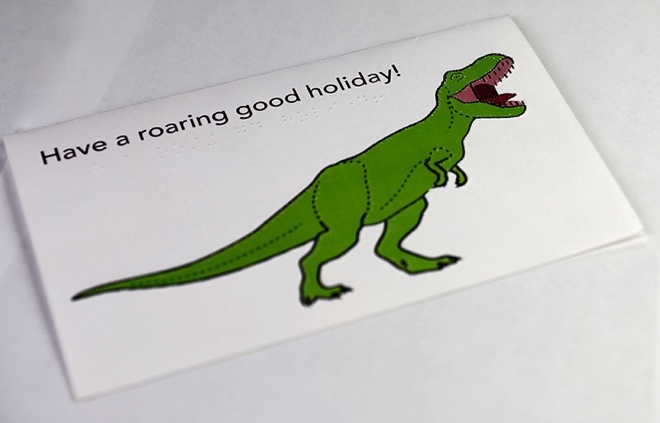 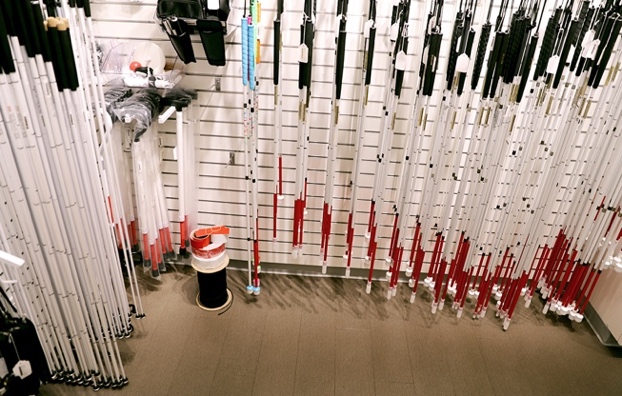 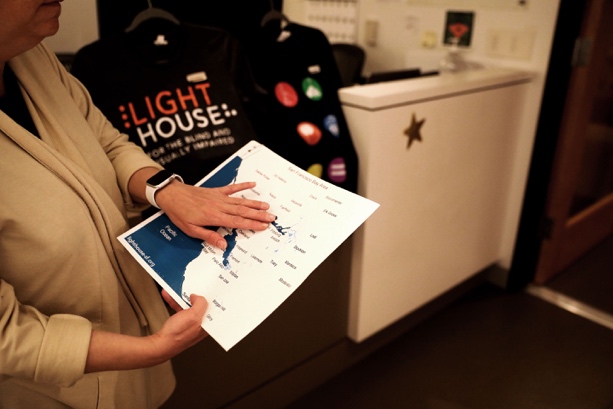 Photo captions:
Image 1 – A braille holiday card depicting a green, tactile printed dinosaur says ‘Have a roaring good holiday!’.
Image 2 - White canes hang on the wall inside the Adaptations Store.
Image 3 – A blind woman holds a TMAP of a San Francisco neighborhood and ex3lores the map with one hand. Photo by Sarika DagarTHE SIRKIN CENTERThe Sirkin Center provides employment to blind employees in customer service, shipping and receiving, inventory management and light manufacturing. The Sirkin Center is a light-manufacturing plant making the tissue packets which are included in MREs (Meals Ready to Eat) utilized by soldiers, rescue workers, emergency rations and support for firefighters in the field and firefighters in the field. We also sell commercial-size sanitary paper rolls for use at camps, schools and other facilities, and a line of PRIDEClean chemical cleaning products.In 2019 the Sirkin Center began bottling PRIDEClean products: non-toxic, green cleaning products used at private and public facilities around the country. The products contain no ammonia, phosphates, are biodegradable and contain zero to low VOCs.The Sirkin Center also produces Skilcraft products with National Industries for the Blind and the Ability One Commission.Packets of tissue produced in 2019: 52,071,000  Line filled bottling in 2019: 150,000 units 75 percent of the direct labor in our facility comes from blind employees. 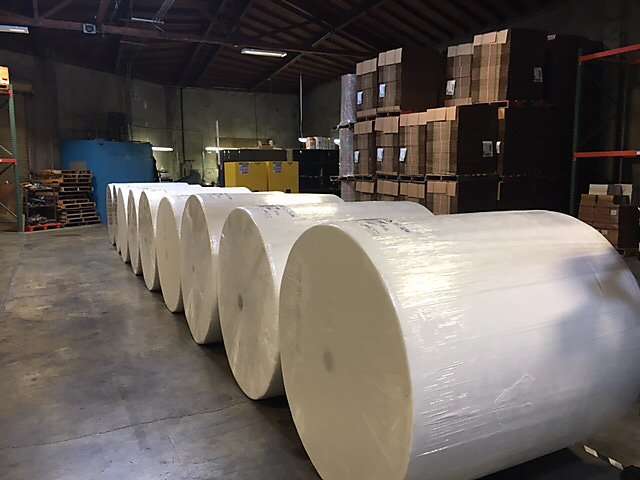 Photo caption: One thousand-pound rolls of toilet paper await repackaging at the LightHouse for the Blind plant in San Leandro.Who we ReachPart of the LightHouse’s mission is to communicate the truth about blindness to the widest possible audience.  In 2019 we had a remarkable year of such communications.These prominent media sources published articles about LightHouse in 2019:Chris Downey 60 Minutes Coveragehttps://www.cbsnews.com/news/architect-chris-downey-goes-blind-says-hes-actually-gotten-better-at-his-job-60-minutes-2019-08-11/World According to Sound with Bryan Bashinhttps://www.kqed.org/news/11755736/listen-this-is-what-its-like-to-navigate-the-bay-area-while-blindWorld According to Sound https://www.kqed.org/news/11754661/california-sounds-touching-the-secret-world-of-mollusk-shellsWorld According to Soundhttps://www.kqed.org/news/tag/california-sounds?mc_cid=ea8bff7238&mc_eid=%5bUNIQID%5dChris Downey – Word According to Soundhttps://www.kqed.org/news/11771686/california-sounds-an-architect-who-listens-to-buildingsHolman Prize Winner: Ham & Highthttps://www.hamhigh.co.uk/news/red-szell-hampstead-blind-climber-in-daring-ocean-expedition-dedicated-to-lost-mountaineer-martin-moran-1-6161057UK Climbing Magazinehttps://www.ukclimbing.com/news/2019/06/triple_sea_stack_success_for_blind_climber_red_szell-71990Talking Vision Radio Programhttps://talkingvision.podbean.com/e/talking-vision-episode-457-9th-january-2019/RNIB Connect https://audioboom.com/posts/7301471-read-on-presenter-red-szell-conquers-am-buachailleADVOCACYIn 2019 we worked with advocacy groups and organizations from across the nation.Napa Resource Conservation DistrictAmerican Camp Association (ACA)American Foundation for the BlindAmerican Printing House for the Blind Americorps NCCCBay Area Arts Access CollectiveBetter Market StreetBlind Advisory Committee (BAC)Blind Babies FoundationCalifornia Blind Advisory CommitteeCalifornia Council of the BlindCanadian National Institute of the Blind CNIBCalifornia Department of RehabilitationDepartment of Veterans AffairsDisability rights AdvocatesFoundation for Independent Living CentersI See MusicSan Francisco’s Mayor’s Office on DisabilityMt. Veeder Fire Safety CouncilNapa Open Space District National Association of Blind StudentsNational Federation of the Blind Northern California Association of Orientation & Mobility Specialists (NCAOMS)Northern California Deaf-Blind AssociationPaul K. Longmore Institute on DisabilitySan Francisco Safe StreetsSan Francisco State University Teachers of the Visually Impaired and Orientation and Mobility DepartmentsSenior & Disability ActionSF Pride The City and County of San FranciscoTRE Legal ServicesUnited States Association of Blind AthletesVisionServe AllianceWorld Blind UnionWorld Institute on DisabilityACCESSIBILITY: We consulted and worked on tech and accessibility with companies all over the world, including: AdobeAppleAirbnbAmazonBARTCapital One ServicesClover Network, Inc.Federal Reserve BankGoogle LLCIke Smart CityJP Morgan Chase & CoLevel AccessLinkedInMcGraw-Hill Higher EducationMicrosoftNetflixSalesforceTripItWeight Watchers2019 FinancialsSupport and Revenue: Government Contracts and other grants: $1,837,341Donations and Bequests: $1,879,158Sales (Net of fees of $87,326): $3,078,213Fees for Service: $1,491,684Interest and Dividends: $3,511,893Insurance Reimbursements: $1,429,373Other revenue: $279,622Total Support and Revenue: $13,507,284Operating Expenses:Program Services: $11,674,719General and Administration: $2,485,568Fundraising: $1,075,502Total Expenses: $15,235,789Change in net assets from operations: ($1,728,505)Other Gains and Losses:Realized and Unrealized Gains (Losses) on Investments, net of fees: ($867,924)Change in Net Assets: ($2,596,429)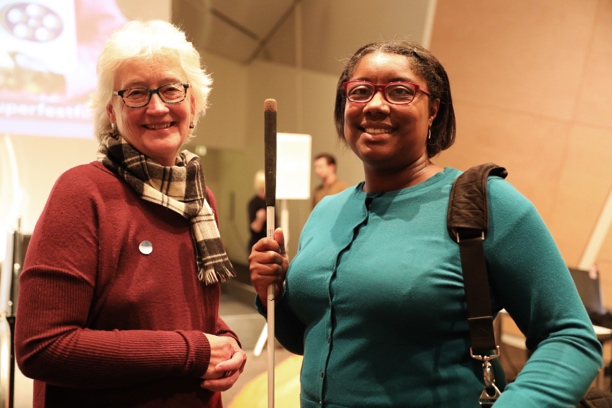 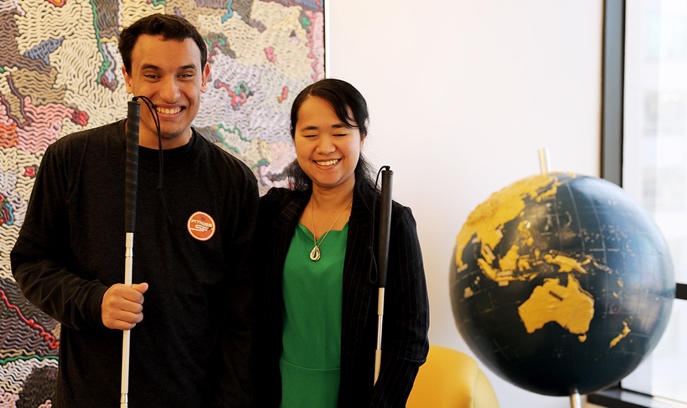 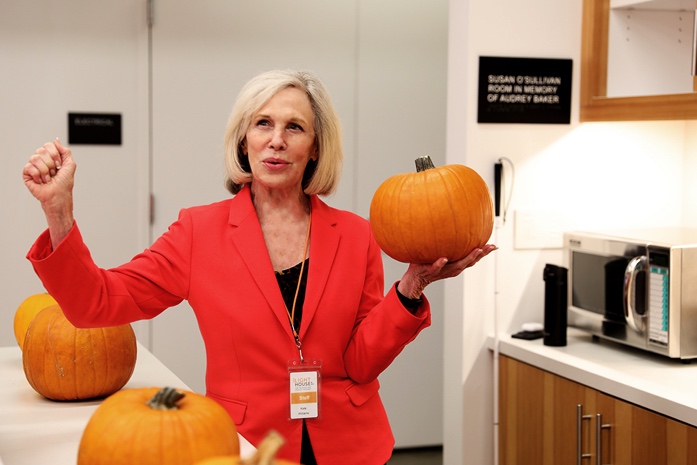 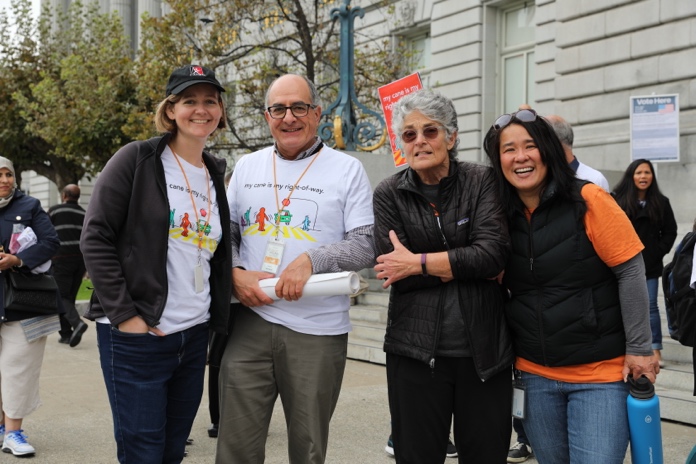 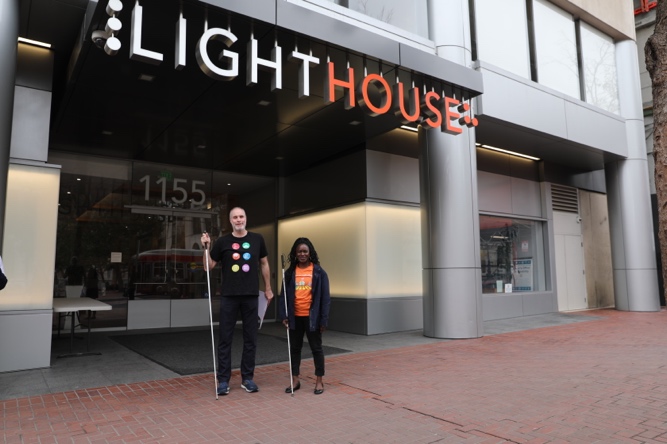 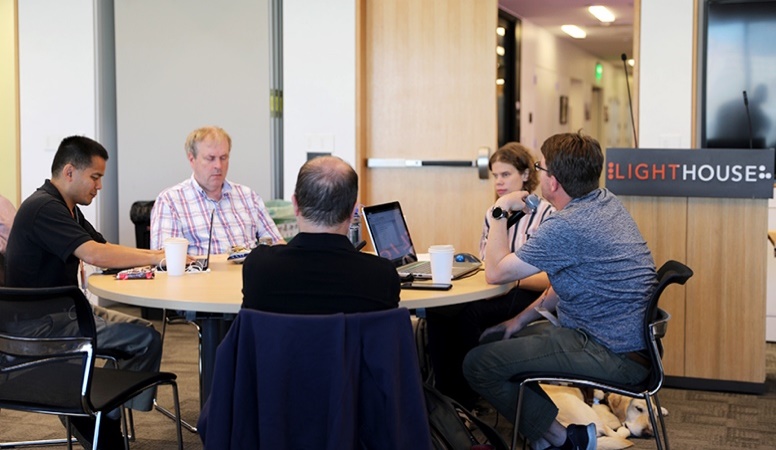 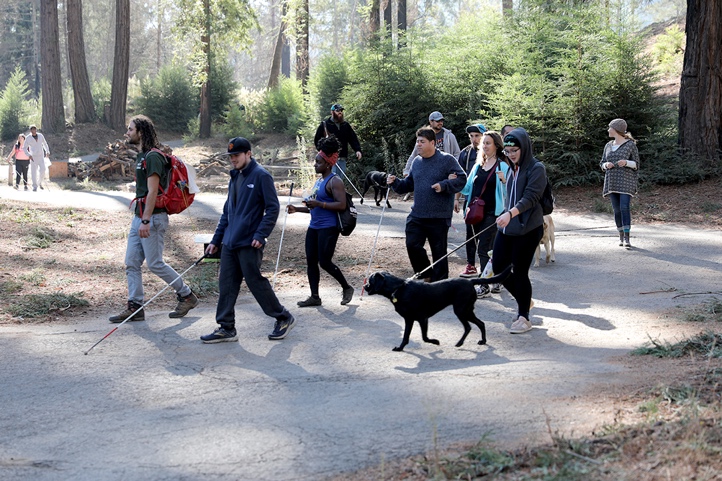 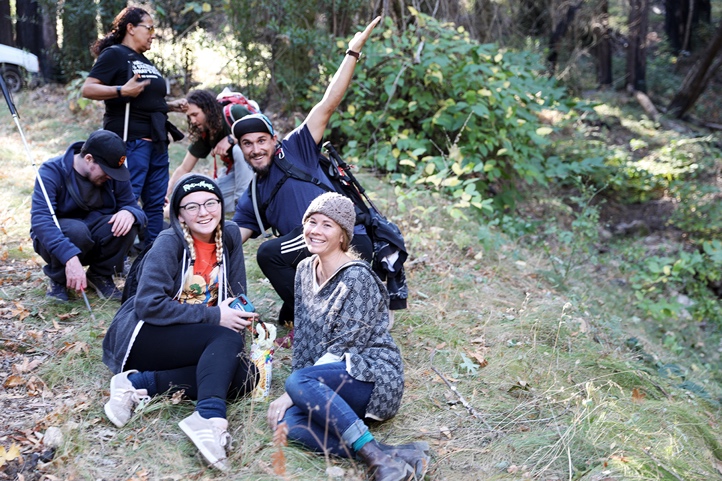 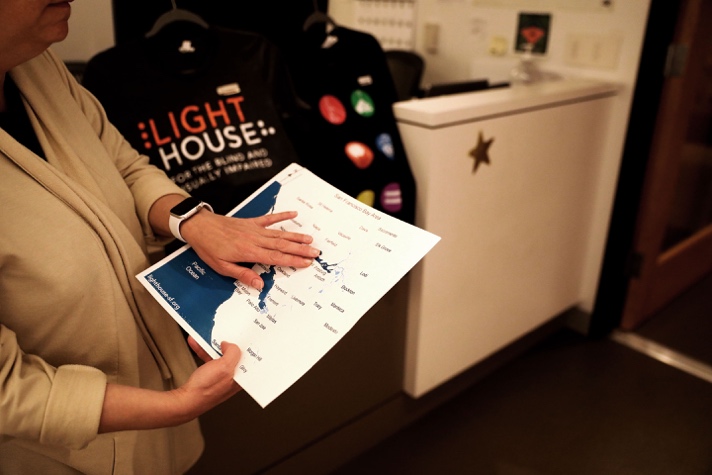 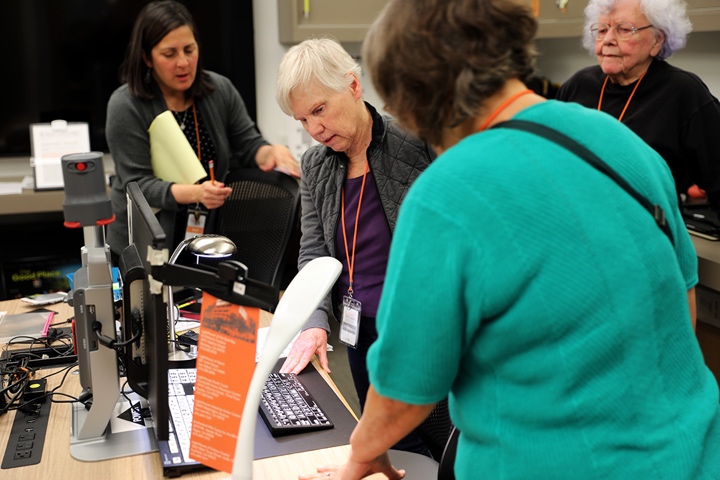 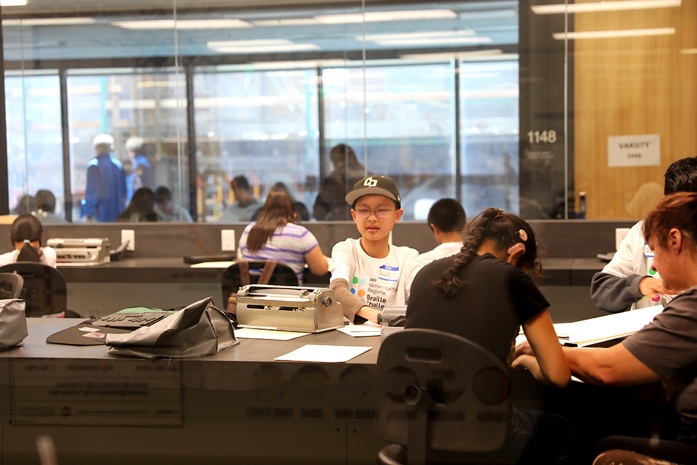 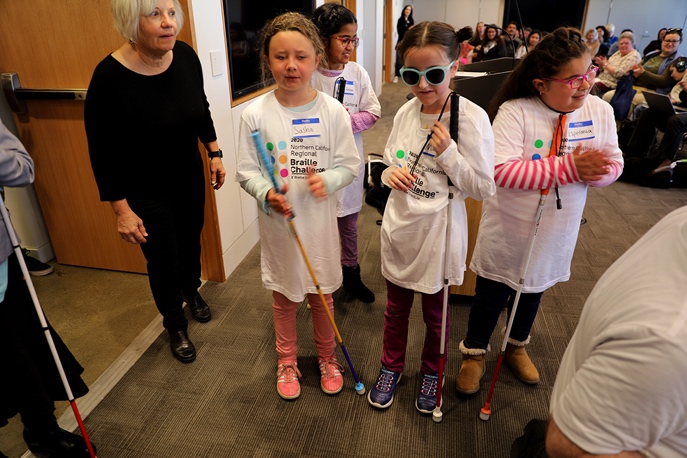 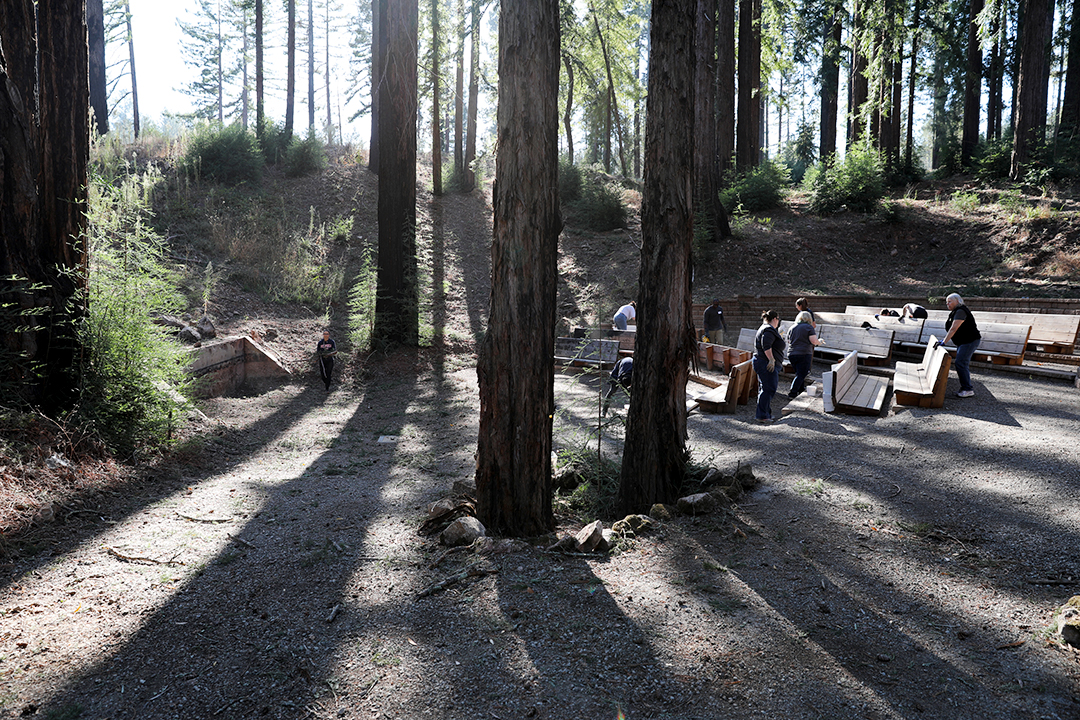 Photo captions:Image 1 – Two women smile for the camera in front of the Superfest screen.Image 2 – Young EHC camper Andy Rodriguez and YES program specialist Ann Kwong smiling in front of the camera.Image 3 – Employment Immersion director Kate Williams holding a pumpkin duringPumpkin Palooza cooking class.Image 4 – LightHouse’s Orientation and Mobility instructors outside City Hall duringWhite Cane day.Image 5 – Two people with their white canes stand under the LightHouse sign onMarket street.Image 6 – A group around a table discuss current technology during our Access TechTrainer Conference.Image 7 – Group of blind and low vision campers walking on a path at EHC with theirwhite canes and guide dogs.Image 8 – Group photo of smiling blind and low vision campers.Image 9 – At the Adaptations store, a shopper touches the tactile map of aSan Francisco neighborhood.Image 10 – Changing Vision, Changing Lives participants learn low vision desk setupusing products from the Adaptations store.Image 11 – Students take their test during the Northern California Regional BrailleChallenge, held at LightHouse Headquarters.Image 12 – Students enjoy each other’s company during the Northern CaliforniaRegional Braille Challenge, held at LightHouse Headquarters.Image 13 – Sun rays peaking through redwood trees while EHC volunteers work.Photos by Sarika DagarLIGHTHOUSE DONORSINDIVIDUALS-ORGANIZATIONS$100 - $999Anita Shafer Aaron andRobert Scott Aaron	Jenny AdamJudith and Douglas AdamsLouis AdamsJohn AlexanderRobert and Elaine AllenJuan AlvarezAdrian and Laura AmandiJudi and Thomas AmbrosiusKate AndersenRoland M. AndersenHarry and Judy AndrewRaymond N. ApplebaumLinda and Anthony AraRadhika AroraSweta AroraElizabeth L. AshleyEileen AsteLynn AurelioNadine and George AurelioJoseph AyresMargaret AzconaCarol BacchettiJim J. BaieGay BaldwinShirley BanksJoan and John BarkanJudy BarrettRoger BarrowLinda BarsottiAshley BarthBryan BashinMargaret BayerSteven BaylesJesse BeachJames and Patricia BeallElizabeth and Iraj BehsereshtBarrie BensonLisa BergerBryan and Barbara BergsteinssonCharmaine L. BerryJoan BerryJoyce CidWilliam and Laura CinquiniJohn and Mona ClementsVicki Coe and R. Scott MitchellChristie and Stephen CoffinFern CohnDebbie ConlonPatricia CorcoranSandra CornellGeraldine and Al CorviConstance and Dave CostaCary CourierKelley CowanCarla CrahanColleen Crahan McCarthy andLawrence McCarthyAntoinette CraigJames CraigEdward CraineElizabeth CroninAmy and Jeffrey CroweKevin CullinaneDianne M. CurtisBonne Curtis-Leibee and Henry LeibeeLinda DardarianWilliam and Jaci DaskarolisCarol DavisLloyd E. DavisSalvatore De RisoSarah DeLeonJagsimrat DhillonConstance DiernisseBJ Dietz-EpsteinDanny and Ashley DikeLoretta DipboyeElizabeth and Donald DixonJeff DixonRobert and Kathryn DoddZhao DongJerome and Joanne DonovanGreg DoolittleSuzanne DouganJoan M. DoveDavid DrinkhouseDavid DryerTalbert DsouzaAlma DuranKelli DuttoCrystal Dykstra and Tiffany BushAmanda EbeyJerry and Laura EdwardsJoseph Ehrman IIIChristine EnglandShayna EskewRandy EvangelistaCarrie FarberCindy and Marty FasslerRob Feckner and Deborah JachensLewis J. FeldmanAlex FiannacaPamela FischerDiana and Drew FitzpatrickDavid and Vicki FleishhackerAnthony Fletcher and Elizabeth SapienVeronica FlukenLaura FoggKathleen Folks MartinPhillip R. Foster, Jr.Marina FrancoJulia S. FrankCathy Freese and D.R. GillisPatty FreitasVicki FriedbergButhina FrikertDon and Peggy FrommJim FruchtermanMichael FuccioloPhyllis FullmerJonathan FunkFrank GaetzDominic GaglianoHolly GalbrechtCatania C. GalvanErnest GalvanDenise GalwayJim and Kyra GammonAmey Garber and Richard LesnickPam GardnerDyke GarrisonMengisteab GebrehiwotDean M. GenesWilliam and Ann GerardLisa and Jory GessowLesley GibbonsMyra and Brent GiffordKathleen GilbertMargaret E. GinsburgAric GitomerStanton and Marsha GlantzFrank GolbeckRose GoldenRolando GomezPhillip Gordon and Philippa NewfieldMarie GravelleDebra GreensteinEva GregoratosIrene and Barry GrenierHerbert and Lenore GriffinMitchell GrubmanWendy GrusSusan and Leonard GugickJoan and Joseph GuidettiAngela and Mark GundlfingerJuan GutierrezJean GuttmanJoshua and Kalpana GuttmanMary GwynnMiki and Larry Hakim TolchinMark HallPhilip and Susan HammerWilliam HammondKathleen Hamon-McGee andKevin McGeePamela HandmanWendy HardyDorothy HarkavyHarriet HarrisPhillip and Julie HarrisArthur HartmanJohn HaysMayela HeacockReiko HealmanDavid HeglundAlan HenckyMichael HendersonShawn HenningLuther and Crystal HermanoAustin HertellMr. and Mrs. Richard HesseDallas HickleJefferson HillMichelle and Kenneth HillPaul HillElaine HilpKit and Linda HinrichsKaren HoJulien HoffmanMickey HoffmanTim HohneSusan HoltDana Hooper and Alicia SwansonErin HorneMona HorstAmy J. HosaEvan Hughes, Jr. and Linda CraigKevin HughesHarold and Janet HuntNicholas HurlburtJeremy HwangNorma IngallsFrederick J. IsaacJack D. JacksonPhillip JaiRandolph JamesKara JanssenBrian and Patricia JohnsonGil and Becky JohnsonKent and Linda KaiserRoger KallenBarry and Shirley KaminskyMargaret KaneHeli KangasRosemary and Daniel KaplanRobert and Janet KatesSusan R. Katz-SnyderJulie KaufmanMary and Lester KayeBrian KennedyDavid and Judith KeyesKay KhinCynthia KingJoel KingJohn and Mary KirlinJeanne KirschAnmarie KladisHelene KleinJulie KleinMelanie KneiselPerla and Harvey KohsThomas and Dorothy KomnickMartin KrasneyWilliam KreyslerDebbi Krukonis and Vincent PelosoRalph and Carol KuiperDeslar Kyn PattenScott LaBarreElizabeth LaflammeMarc LambertRob LanzMr. and Mrs. James LaPlante, Jr.Kenneth and Sylvia LarkinJudith LaskyBarbara J. LassenErin LauridsenChristie Lebaudour MooreNancy D. LeeEileen LemusAnthony LenzoLinda J. LeonardJanice LeongLori Lerner-EdwardsWallis and Harry LeslieDr. Robert G. LevensonDan and Evelyn LevinMarc Levin, M.D.N. Jean Edge LevinsStephen Lindbeck and Martha GinsburgJeff LombardiAndres Lopez-PinedaPeter LovecchioGeorge and Svetlana LozovikGabriel LucasSarah LucasRenee LuenowMin MaDavid and Mary MaasBerenice MagistrettiMichael and Mary Lynn MaguireEric and Jacalyn MahRobert and Patricia MainesMike and Laura MaloneRobert ManningDiane MarchutHiram MarinasNancy MarshallGina MarsiliJanet A. MartinAngela and Art MartynRuth MasonekShirley MattesonMichael MaySteve and Patty MayerMatt MayesSharon MayoDr. Elliot E. Mazer and Mrs. Trudy MazerDavid and Rose McCallenLaurene Wu McClainTony and Linda McClimansElizabeth McDonaldCliff McElreaKevin McGee and Kathleen Hamon-McGeeHarry McGuireRichard McIntoshAllene McIntyreTerry and Maria McKellipsPeter MedinaDenise MeggsKevin and Kimberly MenningerJack and Coralee MermodHans and Edith MertenKaren MeryashSpencer and Roberta MichelsCharles and Dorothy MichelsenMr. and Mrs. Daniel MillerHarrell MillerLorraine B. Miller-WolfDianne MillnerKenneth J. Mills, M.D.Marian MittlerLinda Montgomery and Roy HahnDavia M. MooreSusan Moore KlawitterPaul V. MorrisAnna M. MorrisonPaul MorrowPhilip MucenskiLee MurdockBreda MurphyJames J. MurphyRosemary MurphyRobert and Lynne MyersMarie MyszkowskiMatthew and Leslie NathanJoseph Navarro and Lucia Aguilar-NavarroWilliam NelsonKaren NemsickWilliam and Janet NichollsAndrea NielsenAmy NolandGermaine and Wendell NorwoodVarda NovickMichael NunezRobert and Martha ObesoRobert E. O’DonnellSam OgamiAndrea and Greg OgarrioDoni and Sean OgarrioGreg OgarrioDaniel O’GradyHelge and Birgitta OlsenHenrik and Elodie OlsenBrian O’MelvenySile O’ModhrainJanise OnRoger and Teresa OnAlicia OnadjaVicki and Laurence OppenheimJohn O’ReillyRichard OswaldSusan O’TooleCharlene and Leo OttAnne OtteGina and Chris OuelletteKenneth PaciniMr. and Mrs. Michael PackEllen and Michael ParkerWilliam Jorge PearceDavid PearsonEric PedenRachel PerkinsCamille and Kevin Peterson-SteegeShirley R. PetrakMichael PezoneLillian PhanHnin PhweElizabeth PierreBobbi PompeyEdward PorcheThomas and Cathleen PrietoMary ProchnowMaure QuilterEric and Nicole RadkiewiczAlicia and Edward RamirezFrances RapinMiranda RathboneCharles and Patricia RavenMaya RazonBarbara and Sally ReiterJudith ReynoldsJason RobertsBill and Marilyn RobertsonAndrea RobinetteVikki RodriguezEdwin and Elizabeth RolandJoseph and Donna RollinsDennis and Linda RonbergSteven and Susan RosenPeter and Beth RosenthalThomas RossFrances RothenbergSteven RothsteinDebbie and Leonard RoudmanPaul and Holly RubinsteinMichael and Julie RudinoffPatrick and Miriam RyanMr. and Mrs. Eugene W. RzymJennifer Sachs and William MaggsLoren SacksDorothy SalmonEryk Sanchez Mata, Jr.James and Lea SandmanBuzz SapienDaniel SapienGraciela Tiscareno SatoCraig SayersMichele ScafaniPatricia and Ed ScarboroKaren ScaruffiDr. Richard SchaarHelen SchneiderMartin and Jeanne SchneiderDavid SchoenfeldTracy SchulzeDaniel M. Schwartz, M.D.Janna A. ScopelLauren and Mark ScottMatthew SellElisabeth SemelPriam SenLynne SentivanyRita SeymourAnna and Stanley ShaffVartan Shahijanian and Raymond NolenLucille ShanahanHalima ShenghurJohn SimmonsWilliam E. Simpson, Jr.Rebecca and Matthew SingerChander SinghBenjamin SingletonYue-Ting SiuIgor SkaredoffDr. Howard M. Slyter and Ms. Marjorie E. GinsburgThomas F. Smegal, Jr.Marty SmithMichael SnowShamly SohalAndrew SolariTerri SonodaTina SonodaJanet SpicerMichele SpitzRobert Spotts and Herbert TaxtonEric StauffeneggerKevin Steege and Camille Peterson-SteegeJudie and David StepnerJuliet StewartLeslie Stewart and Paul KernWayne StokerDeborah StoneRobert and Michelle StowellFrank StuhlerPeggy and C.G. SuckowConstance and George SuttonEvelyn SzelenyiGeoff TabinTed TawshunskyLouise and Jack TayanBruce TaylorElizabeth TaylorCosmo TedeschiClara Ann TennisVictoria and George ThacherVrishali ThoratClifford ThornellRichard TiddArthur TonelliOliver TseDaniel TsirulnikovDavid TurnerPatti Birge TysonRobert TysonKathy and Michael UhlDr. Mark UlitskyLois Umeda-MaddenJane Unger and Joseph NezwekLida UrbanekRawal UtpalTammy Van ValkenburghDorothy and Albert VasquezPrindle VauxJeffrey and Lori VeliquetteAlan Venook and Carolyn SmallNhon VuongLeanne WalgrenBrian and Gigi WalkerDirk Walvis and Carolyn DilleAnne WardRosemary WatsonMeredith WeaverErik WeihenmayerRoseanne WerthDorothy H. WesleyRoger Wickstrom and Petrina GrubeRebecca WillifordPatricia Willis and Anthony KnettelAngela WilsonPatricia WilsonStuart and Donna WittensteinBik Yue Wong and Navin WongBobby WongJoanna Wong and Ching Chuen WongHobie WoodsDebra WrightRobert and Nancy WrightAnna and Ian WroblewskaJulie WymanJanice Wyrick and Andrew HoJudith and Jerold YeciesLawrence and Gwendolyn YeeDoug YuleGary and Linda ZellerbachRebecca and Richard ZerenAlla and Victor ZeyligerDieter ZirklerMr. and Mrs. Simon ZismanRoy ZittingMichael ZucksworthAdleson, Hess & KellyAmazonSmile FoundationAndersen TaxApollo Lodge 123 IOOFAra Enterprises LLCAT&T Employee Giving CampaignAutodesk FoundationBank of America Charitable FoundationEmployeesBay Area Development CompanyBoeingCalifornia Council of the Blind -San Francisco ChapterCSB RocketShopDemand Construction Services, Inc.Deutsche Bank Americas FoundationElectronic Scrip IncorporatedFil-Am Friendship Network (FAFNET)Gap, Inc.Give With Liberty - Liberty Mutual Foundation MatchGracefully Global Group LLCIBM Employee Services CenterIrvine CompanyJewish Family and Children’s ServicesLaBarre Law Offices, P.C.Lakeside Presbyterian Church Board of DeaconsLaw Offices of Michael P. KadeLawrence Livermore National LaboratoryMattingly Low Vision, Inc.Morgan Stanley Global Impact Funding TrustNapa Valley Petroleum, Inc.One Market RestaurantPG&E Campaign for the CommunityRVK, Inc.Santen IncorporatedSaratoga Lions ClubSF MixSteve Erdmann Gardening ServiceSutter Home WineryTargetTruist/FrontsreamUnitarian Universalist Congregation, Santa RosaUnited Way - California Capital RegionWomen of the Moose No. 1714$1,000 - $9,999Jason AffourtitLaura and Peter AllenJose AzevedoSylvia BarataBrian and Cindee BeirneRon Beller and Jennifer MosesDouglas E. BergmanRichard BoardmanDan and Cindy BoyettMichael and Julie BrownLindsey BruelMarie Anne BurkhardLisa Carvalho and David MagerJoseph ChanAmy ChenMr. and Mrs. Michael ChildLinda Cox-Myers and David MyersTimothy Culler and Ellen BerminghamSandy and Joe DalliSusan and Andrew DawsonMichael and Leslye DellarKirk and Tamara DittmarSean Mark DivarcoDebra and Mark DommenChris and Rosa DowneyJoyce M. DubayBarbara EddySigne EricksonGail and James FinneganMarjorie FolletteNancy FossAdam FritzCandice and Jesse GomezRyan GregoryMarge HagginGena HarperDavid and Debra HarrisonNancy K. HayesEugenia H. HaynieRonda HeadBrian HelmickFred and Virginia HerzerDwight JohnsonMr. and Mrs. Ronald L. KahnAndrew KebbelRoberta KehretJody KelmanJudd KlementQueenie KrohSusan Lapin and Kenneth WardAudrey LassonMichael F. Marmor, M.D.Francis McNultyJane and Robert MicksJoshua Miele and Elizabeth RuhlandTarak ModyJoseph NezwekMargaret NilandBill NortonJohn OgleSusan O’SullivanJane PageIan and Sue PagetTom and Stephanie PerrettPeter Pfau and Kim StarrLuciana ProfacaAnne RobertsFrank RothackerFred RuhlandPatrick Ryss and Abbey MyszkaSharon and Richard SacksLaith SalmaRiyad SalmaElyse Salven-BlattDonald SchaeferRichard and Monica SchoenbergerJames Schwartz and Anneliese MagneliaMamie ScottMichael and Carole ShebanekMoira ShekSigrid and James SniderTodd Stevenot and Anne SandbachRichard Stevens and Virginia BehmNancy SwanKong TaingHeath Thomson and Nicole Perlroth ThomsonCharles and Elizabeth TraversJason VenableMarco A. Vidal FundRob and Carolyn Von BehrenCarmen Rose WaysonDavid and Regula WeillJoy and David WestDaniel WillhiteAlice Wingwall and Donlyn LyndonHenry and Sandra WongStanley Yarnell and Victor RowleyBonnie and David YoungAlbert and Teresa ZobristAdobe - Your CauseAlice Phelan Sullivan CorporationAmerica’s Best Local CharitiesApple, IncBellini FoundationBusiness Links, Inc.Charis FundCharles Schwab CorpChateau Montelena WineryComcastConfraternity of Our Lady of GraceCore Financial CorporationDave Young Electric, Inc.Dean & Margaret Lesher FoundationDiablo Valley Industrial Claims AssociationDisability Rights AdvocatesDodge & Cox Investment ManagersEventbriteFacebookFidelity Brokerage Services LLCFirst Dollar FoundationFontanella Family WineryGary D Nelson Associates, Inc.Genentech FoundationGeorge Lucas Family FoundationGuide Dogs for the BlindHavian & Jarvis Charitable FundHireupHumboldt Area FoundationHumboldt Health FoundationIBM Retiree Charitable CampaignIglewski Family FoundationInterpodia Technology CorpKawakami Barron & Lam, LLPKinship Trust Company LLCKiwanis Club of DavisKurland Family FoundationLinkedIn Matching Gifts ProgramMarin Community FoundationMedtronicMel & Grace McLean FoundationMerchants Exchange ClubMorgan StanleyMutual of America Life Insurance CompanyN.D.G.W. Childrens FoundationNational Arts and Disability Center, Semel InstituteOmidyar NetworkPacific Gas and Electric CompanyPatson Management CompanyPG & E CorporationPolara Enterprises, LLCRide Napa Valley LLCRoss Stores FoundationRotary Club of NapaS.A. Camp CompaniesSadie Meyer and Louis Cohn FoundationSalesforce FoundationSamsung Electronics North AmericaSan Jose East Valley Lions ClubSt. John’s Episcopal ChurchStrandberg EngineeringSusan Zirkl Z L Memorial CharitableFoundation TrustTelecare CorporationThe Excel FundThe Marmor FoundationThe North Face Explore FundThe Palisades Educational Foundation, IncThe San Francisco FoundationThe Travers Family FoundationThe University Corporation, SF StateTouchPoint FoundationTrinity PropertiesTurner Construction Company FoundationU.S. BankUBS Donor-Advised FundVanguard CharitableVolkswagen Group of America, Inc.Walter E. and Barbara A. Bauke FoundationWelfund Family FoundationWright Family Charitable Fund$1,000 - $9,999Jason AffourtitLaura and Peter AllenJose AzevedoSylvia BarataBrian and Cindee BeirneRon Beller and Jennifer MosesDouglas E. BergmanRichard BoardmanDan and Cindy BoyettMichael and Julie BrownLindsey BruelMarie Anne BurkhardLisa Carvalho and David MagerJoseph ChanAmy ChenMr. and Mrs. Michael ChildLinda Cox-Myers and David MyersTimothy Culler and Ellen BerminghamSandy and Joe DalliSusan and Andrew DawsonMichael and Leslye DellarKirk and Tamara DittmarSean Mark DivarcoDebra and Mark DommenChris and Rosa DowneyJoyce M. DubayBarbara EddySigne EricksonGail and James FinneganMarjorie FolletteNancy FossAdam FritzCandice and Jesse GomezRyan GregoryMarge HagginGena HarperDavid and Debra HarrisonNancy K. HayesEugenia H. HaynieRonda HeadBrian HelmickFred and Virginia HerzerDwight JohnsonMr. and Mrs. Ronald L. KahnAndrew KebbelRoberta KehretJody KelmanJudd KlementQueenie KrohSusan Lapin and Kenneth WardAudrey LassonMichael F. Marmor, M.D.Francis McNultyJane and Robert MicksJoshua Miele and Elizabeth RuhlandTarak ModyJoseph NezwekMargaret NilandBill NortonJohn OgleSusan O’SullivanJane PageIan and Sue PagetTom and Stephanie PerrettPeter Pfau and Kim StarrLuciana ProfacaAnne RobertsFrank RothackerFred RuhlandPatrick Ryss and Abbey MyszkaSharon and Richard SacksLaith SalmaRiyad SalmaElyse Salven-BlattDonald SchaeferRichard and Monica SchoenbergerJames Schwartz and Anneliese MagneliaMamie ScottMichael and Carole ShebanekMoira ShekSigrid and James SniderTodd Stevenot and Anne SandbachRichard Stevens and Virginia BehmNancy SwanKong TaingHeath Thomson and Nicole Perlroth ThomsonCharles and Elizabeth TraversJason VenableMarco A. Vidal FundRob and Carolyn Von BehrenCarmen Rose WaysonDavid and Regula WeillJoy and David WestDaniel WillhiteAlice Wingwall and Donlyn LyndonHenry and Sandra WongStanley Yarnell and Victor RowleyBonnie and David YoungAlbert and Teresa ZobristAdobe - Your CauseAlice Phelan Sullivan CorporationAmerica’s Best Local CharitiesApple, IncBellini FoundationBusiness Links, Inc.Charis FundCharles Schwab CorpChateau Montelena WineryComcastConfraternity of Our Lady of GraceCore Financial CorporationDave Young Electric, Inc.Dean & Margaret Lesher FoundationDiablo Valley Industrial Claims AssociationDisability Rights AdvocatesDodge & Cox Investment ManagersEventbriteFacebookFidelity Brokerage Services LLCFirst Dollar FoundationFontanella Family WineryGary D Nelson Associates, Inc.Genentech FoundationGeorge Lucas Family FoundationGuide Dogs for the BlindHavian & Jarvis Charitable FundHireupHumboldt Area FoundationHumboldt Health FoundationIBM Retiree Charitable CampaignIglewski Family FoundationInterpodia Technology CorpKawakami Barron & Lam, LLPKinship Trust Company LLCKiwanis Club of DavisKurland Family FoundationLinkedIn Matching Gifts ProgramMarin Community FoundationMedtronicMel & Grace McLean FoundationMerchants Exchange ClubMorgan StanleyMutual of America Life Insurance CompanyN.D.G.W. Childrens FoundationNational Arts and Disability Center, Semel InstituteOmidyar NetworkPacific Gas and Electric CompanyPatson Management CompanyPG & E CorporationPolara Enterprises, LLCRide Napa Valley LLCRoss Stores FoundationRotary Club of NapaS.A. Camp CompaniesSadie Meyer and Louis Cohn FoundationSalesforce FoundationSamsung Electronics North AmericaSan Jose East Valley Lions ClubSt. John’s Episcopal ChurchStrandberg EngineeringSusan Zirkl Z L Memorial CharitableFoundation TrustTelecare CorporationThe Excel FundThe Marmor FoundationThe North Face Explore FundThe Palisades Educational Foundation, IncThe San Francisco FoundationThe Travers Family FoundationThe University Corporation, SF StateTouchPoint FoundationTrinity PropertiesTurner Construction Company FoundationU.S. BankUBS Donor-Advised FundVanguard CharitableVolkswagen Group of America, Inc.Walter E. and Barbara A. Bauke FoundationWelfund Family FoundationWright Family Charitable Fund$10,000 - $24,999Ronald and Lois BloomJennison AsuncionJane D. BennettKen and Jennifer BuntLois Feldman Bloom and Ronald BloomJerry A. KunsBernard NewcombJohn Wilhelm and Tora IsiBennett Family Donor Advised FundCharitable Adult Rides & Services, Inc. (CARs)Cruise Industry Charitable FoundationDelong-Sweet Family FoundationDelta Gamma FoundationEva L. McKenzie Memorial FundFidelity Charitable Gift FundMarie H. Brookreson TrustRenaissance Charitable FoundationSyar FoundationThe Annunziata Sanguinetti FoundationThe Benevity Community Impact FundThe Peter A. and Vernice H. Gasser FoundationThe Walt Disney Company FoundationUnited States Association of Blind AthletesWells Fargo FoundationWells Fargo Philanthropy FundWestern Digital Corporation Fund$25,000 – $34,999Maurice and Herman HerbstPhilanthropic FundMr. and Mrs. G. Kirk SwingleFoundationMelvyn I. MarkJewish Community Federationand Endowment FundSilicon Valley Community FoundationSchwab Charitable$50,000 – $99,999Comcast NBCUniversal Foundation$100,000+Herbst Foundation, Inc.Napa Valley Community FoundationESTATESThomas DutraEmma A. EversoleFerris W. HartmanJames MichenerPhyllis K. MillerDohma L. RobertsAlicia Jean RoseRolph-Nicol TrustJohn G. SearleDonald SirkinFrank W. StocktonE.B. StorrowEmma G. TrebilcotDorothy M. WalkerLillie WissmanWilliam W. WitneyLEGACY SOCIETY(Supporters who haveincluded the LightHousein their estate plans.)Hank BoerenkoLisa Carvalho and David MagerJoseph ChanMargie DonovanJoan M. DoveLewis J. FeldmanRobert Ray FosterJonathan FunkWalter Howard GirdlestoneGena HarperBeulah May HigginsDolores IppolitoRoger KallenJustin KimDeborah F. KirkerJudith KuhnleInez E. MartiniMarjorie McWeeBetty M. MignaccoAnn Noble and Goran MuhlertRobert E. O’DonnellTheresa Postello and Jerry KunsAlicia Jean Rivera RoseFrederic and Kristine SilvaRichard Stevens and Virginia BehmClyde and Margaret StoneDorothy M. WalkerDavid and Regula WeillMartin and Rosan WeissmanJennifer WestbrookGreg WongLONGEVITY SOCIETY(Supporters who have given 30or more gifts over time.)Alice Phelan Sullivan CorporationAmerica’s Best Local CharitiesAT&T Employee Giving CampaignBank of America Charitable FoundationEmployeesBellini FoundationCharitable Adult Rides & Services, Inc.Electronic Scrip IncorporatedFacebookFidelity Charitable Gift FundIBM Employee Services CenterIBM Retiree Charitable CampaignJewish Community Federation and Endowment FundMr. and Mrs. G. Kirk Swingle FoundationPG & E CorporationSchwab CharitableSF Park Presidio-Sunset Lions Club, Inc.The Annunziata Sanguinetti FoundationThe Benevity Community Impact FundThe San Francisco FoundationTruist/FrontsreamUnited Way Monterey CountyUnited Way of the Bay AreaWells FargoAnita Shafer Aaron and Robert Scott AaronLaura and Peter AllenMax H. AllenItalo AmerioJames ArbiosElizabeth L. AshleyJim J. BaiePeter and Judi BankSylvia BarataDr. and Mrs. Richard B. Barrick, M.D.Jane D. BennettDouglas E. BergmanArthur H. BernsteinJoan BerryBernhard H. BittnerPaul BlaneyWilliam and June BowenNeil H. BrandtLaura J. BredemeierMary Jo BroderickDoris B. BrodieLonnie M. BrownJean BucanegJames L. BuhlerJohn and Gale BunnellAnselmo and Alma CaballeroLisa Carvalho and David MagerJoseph ChanJoyce CidAnn ColemanBarbara ConheimGeraldine and Al CorviBernard DameleLance and Billie DarinDolores DaviCarol DavisDorothy DitoMargie DonovanLeslie K. DoughtyChris and Rosa DowneyJoyce M. DubayLayton M. DuffyJoseph Ehrman IIIRichard T. EllebrechtUrsula B. FarfelLewis J. FeldmanOlivia Fiel Peralta and Oscar PeraltaAnthony Fletcher and Elizabeth SapienJennie FongJoyce L. FongNancy FossRobert Ray FosterDenise FreinkelHerbert and Annette GershenCandice and Jesse GomezHerbert and Lenore GriffinLeslie R. GuggenheimPatricia and Greg GumpJean GuttmanJune HarmanGena HarperEugenia H. HaynieJacqueline M. HendrenHelen Jean HenkeWayne and JoAnne HermanSteven R. HibshmanElaine HilpErin HorneAnnette D. HowittCarolyn and Irvin HowlettFrederick J. IsaacDwight JohnsonGil and Becky JohnsonRobert M. KaneRosemary and Daniel KaplanIlene and Gary KatzSusan R. Katz-SnyderMax C. KirkebergJerry A. KunsMarianne J. LarimoreLieselotte Le BaronNorma and Dennis LibbyCara and John LisicaAndres Lopez-PinedaDavid and Mary MaasLisamaria Martinez and Joseph BakkerFredrika D. MaySean McGeeHans and Edith MertenBrian MessinaMary A. MontgomeryVivian MullaneyCarolyn F. MullikenMr. and Mrs. Donald MunakataJames R. MurphyRobert and Lynne MyersDiane and Robert NeuhausTrang NguyenJuan Ocampo GomezRobert E. O’DonnellHelge and Birgitta OlsenVicki and Laurence OppenheimFlorence M. ParaventiMaja Jean PetersTed PrimLuciana ProfacaRobert RakshysAlicia and Edward RamirezJoseph and Donna RollinsMadeleine S. RoseFlorence M. RuskNancy A. RussJennifer Sachs and William MaggsJanna A. ScopelVartan Shahijanian andRaymond NolenStephen and Joanne ShapiroTimothy and Mary SheehyGladys ShegoianKenneth and Jean ShelleyLeslie SheppardRandi Slaughter-BroussalHenry H. SmallThomas F. Smegal, Jr.John A. SproulGerald G. StanglTodd Stevenot and Anne SandbachCharles and Matilda StewartGeorge and Helene StraussTed TawshunskyClifford ThornellRobert TysonPrindle VauxWilliam H. VedermanJoseph and Margaret WardSisi WeaverDavid and Regula WeillGary and Yaffa WeinsteinBetty Jean WeissShelia O. WhittemoreRoy Zitting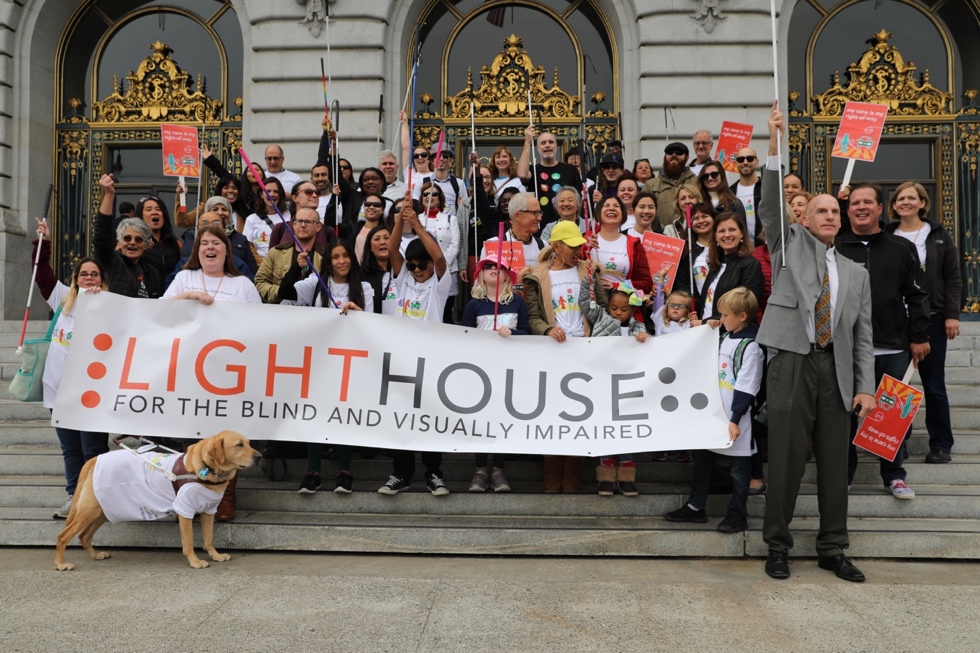 Photo caption: A group of LightHouse staff and supporters gathered outside San Francisco City Hall on White Cane Day, holding their white canes and a LightHouse Banner. Photo by Sarika DagarWith the strength of kind donors and supporters, we are empowering the blind community, designing innovative programs and expanding our reach across California and beyond. Please consider a donation to support LightHouse for the Blind and Enchanted Hills Camp.We will rebuild EHC better and stronger!
To contribute directly to rebuilding Enchanted Hills Camp following the destructive fire of 2017, please contact our Director of Development at 415.694.7333 or jsachs@lighthouse-sf.org.1155 Market Street, Floor 10San Francisco, CA 94103Phone: 415-431-1841VP:  415-255-5906Learn more about what we do: www.lighthouse-sf.orgEIN 94-1415317Together we’re better!DenmarkFinlandFranceGermanyHungaryIndiaIranIrelandIsraelItalyJapanKazakhstanKenyaLithuaniaMalawiMexicoNepalNetherlandsNigeriaPhilippinesPolandRussiaSaudi ArabiaScotlandSerbiaSingaporeSloveniaSouth KoreaSpainSweden SwitzerlandThe GambiaTurkeyUgandaUnited KingdomZimbabwe